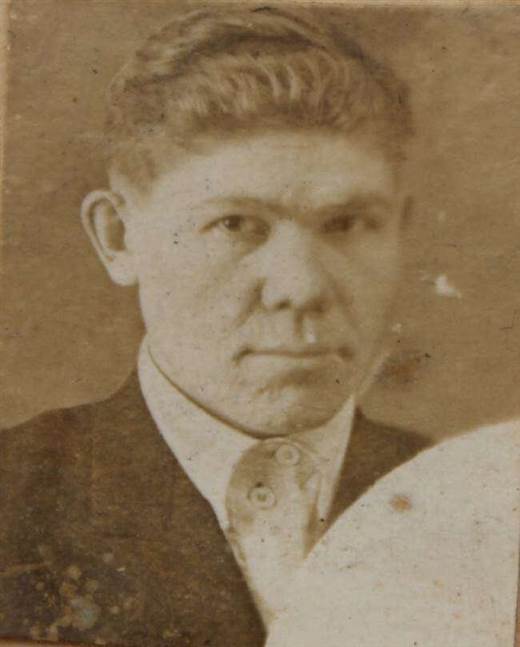 Пазюков Алляметдин Ямалетдинович(1923-1997 гг.)	Родился 10 июля 1923 года в селе Шыгырдан  Батыревского района Чувашской Республики. Состоял в партии, член КПСС с  1953 года. Окончил 7 классов. Был женат на Пазюковой Гельзиан, с которой воспитали 7 детей. Призвался в армию 3 мая 1942 года. Присягу принял 6 июня 1942 года. Участвовал в Сталинградских и Курских битвах. Получил ранение в январе 1943 года. Находился в эвакуационном госпитале до мая 1943 года. Воинская должность: автоматчик-стрелок, 343 отряд. 3 января 1943 года был тяжело ранен в левую руку и в ногу. 13 сентября 1944 года был контужен. С сентября по декабрь 1944 года находился на лечении в эвакуационном госпитале, получил  инвалидность 3 группы.  Уволен из состава Советской армии 12 декабря 1944 года. 15 января 1945 года принят на должность налогового агента Чкаловского сельского совета ЧУВ АССР.                  Умер  15 октября 1997 года. Награды:Медали «За отвагу»,  «За Победу  над Германией»Юбилейные медали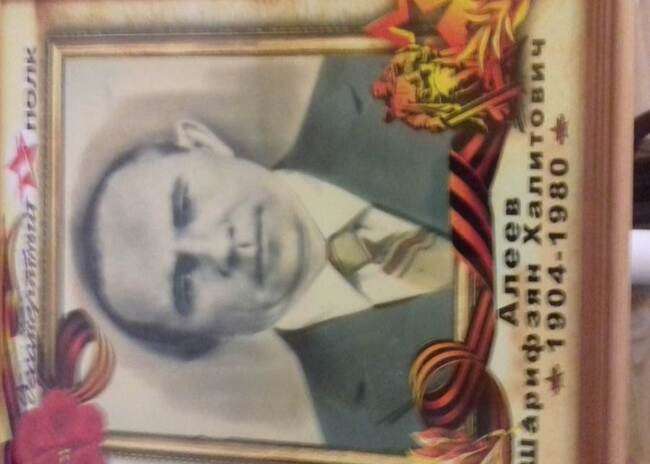 Алеев Шарифзян Халитович(1904-1980 гг.)        Родился в 1904 году  в селе Шыгырдан  Батыревского района Чувашской Республики. Время поступления на службу: 02.01.1942 год, старший сержант.         В 1942 году награжден медалью «За отвагу» за то, что 25 марта в бою под деревней Шибаново Смоленской области уничтожил из противотанкового ружья огневую точку противника. В этом бою был ранен в ногу. Находясь в обороне г. Кирова, Алеев  Ш.Х. отлично нес караульную службу. Отделение, которым он командовал, перевыполнял нормы оборонных работ.                   После войны Алеев Шарифзян Халитович 18 лет работал председателем     колхоза.                  Умер в 1980 году.Награды: Медаль «За отвагу»Юбилейные медали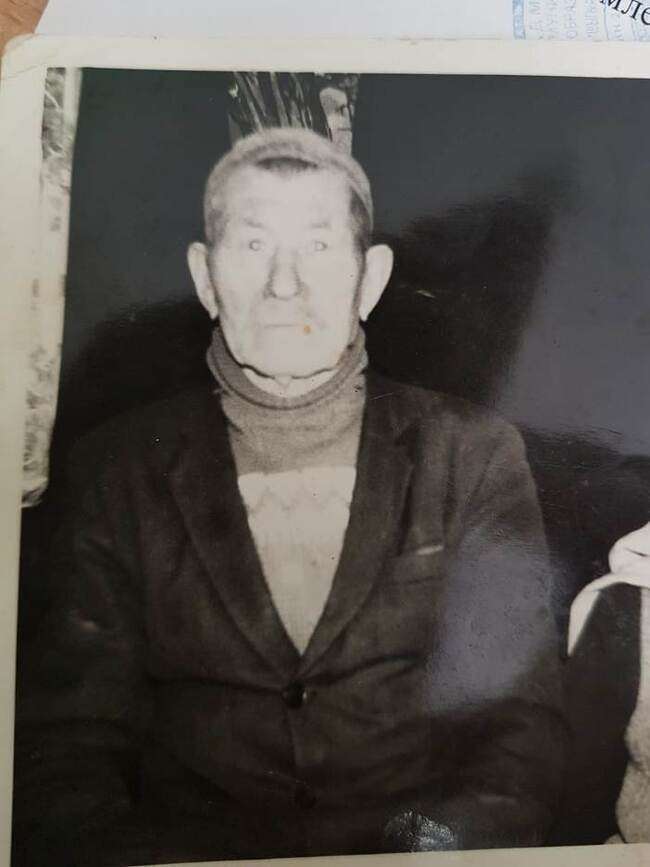 Валитов Алимзян Шакирович(1915-2000 гг.)       Родился в селе Шыгырдан  Батыревского района Чувашской Республики 17 апреля 1915 года.       Время поступления на службу: 18.10.1937       Место призыва: Чкаловский РВК, Чувашская АССР, Чкаловский р-н       Воинское звание на момент награждения: красноармеец       Место службы: 9909 ап Московская дивизия,  Западный Фронт       Умер  21 июня 2000 года. Награды: Медаль «За боевые заслуги»  Юбилейные медали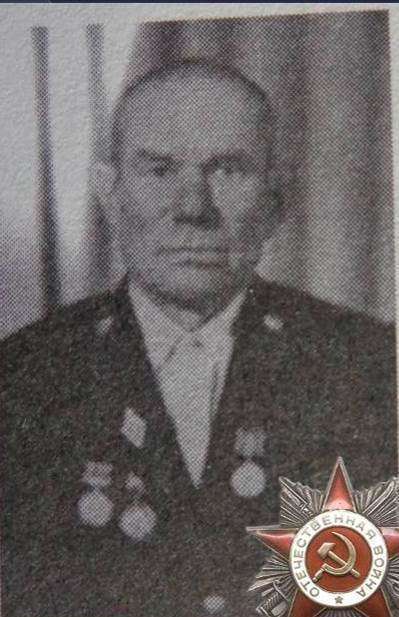 Земдиханов Харис Багаутдинович(1916-1994 гг.) 	Харис Багаутдинович родился в 1916 году в селе Шыгырдан  Батыревского района Чувашской Республики в семье лесничего. На  войне был кавалеристом, получил ранение.	После войны работал в колхозе 8 лет. Пошел по стопам отца и стал лесничим. Работал до пенсии. 	Умер  3 мая 1994 года.Награды: Орден Отечественной войны II степениЮбилейные медали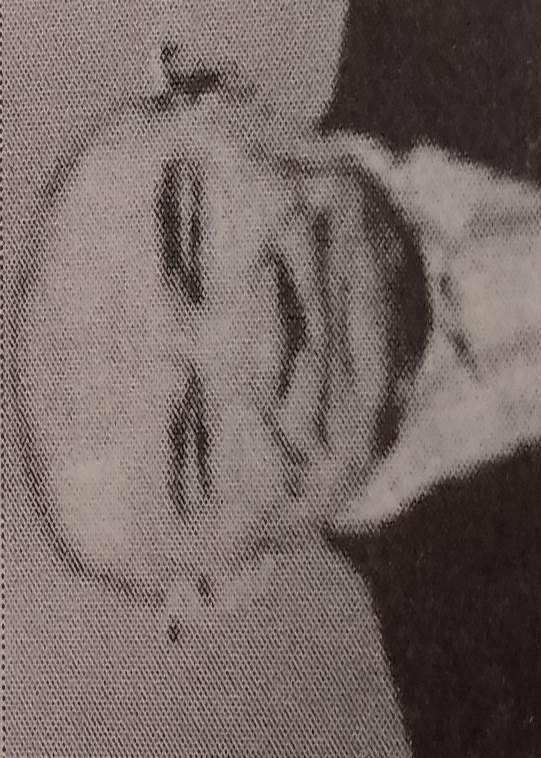 Кабаев Феттахутдин Камалетдинович(1908-1998 гг.)         Кабаев Феттахутдин Камалетдинович родился 20 мая 1908 года в селе Шыгырдан  Батыревского района Чувашской Республики.          В 1941 году ушел на войну, остался один ребенок. После ранения под  Ржевском  вернулся в деревню, начал работать в колхозе, но скоро ушел на войну рядовым стрелком. В 1945 году вернулся и стал работать завскладом на промышленном комбинате. После войны в семье Кабаевых родилось еще 4 ребенка.         Умер в 1998 году. Награды: Орден Отечественной войны II степени  Юбилейные медали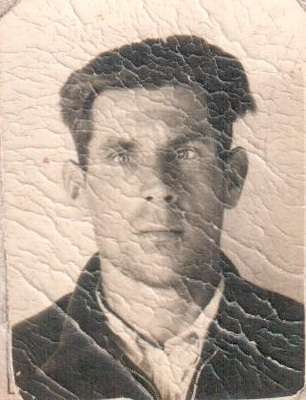 Хисаметдинов Абзалетдин Ямалетдинович(1927-2015 гг.)	Родился в 1927 году в селе Шыгырдан  Батыревского района Чувашской Республики. Служил рядовым в 314 запасном стрелковом полку. Военную присягу принял 12 марта 1945 года, тогда война шла уже не на нашей земле.  В марте 1945 года   переведен в 4 Одесский полк правительственной связи НКВД на должность линейного надсмотрщика.       Победу встретил в Болгарии. После войны  еще четыре года продолжал служить в армии. Вернулся на Родину только в 23 декабря 1949 года.       Умер в 2015 году.      Награды:Юбилейные медали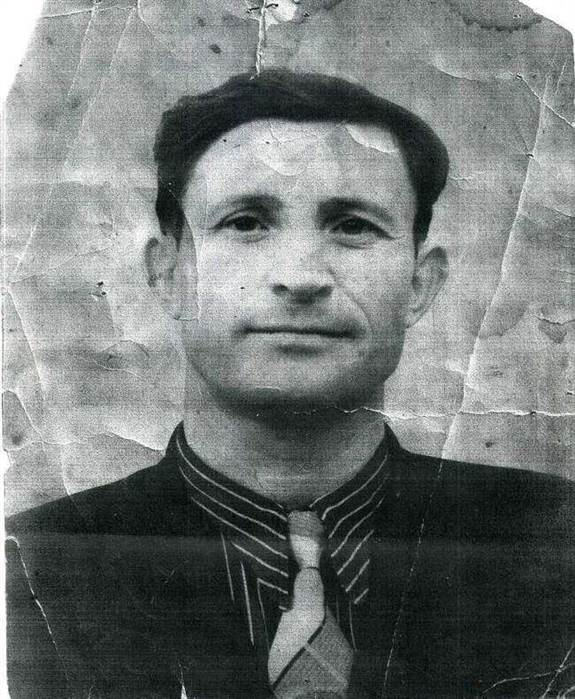 Шайдуллов Минегали Шайдуллович(1918-1970 гг.)	Минегали Шайдуллович родился в 1918 году в селе Шыгырдан  Батыревского района Чувашской Республики. В 1939 году ушел в ряды Советской Армии. В это время шла Советско-Финская война. После месяца учений их направили в Финляндию на фронт, потом перевели в Польшу в кавалерию. Перед войной их перевели на границу СССР. Участвовал в Великой Отечественной войне в составе 129 кавалерийского полка имени Пархоменко  14 кавалерийской дивизии на Юго-Западном фронте. 27 июля получил ранение в бедро, но поле сражения не покинул до окончания боя. 14 сентября получил второе ранение, долго лечился. Находясь на службе в 31 отдельном дивизионе бронепоездов войск НКВД по охране железных дорог, выполнял особые задания по сопровождению Правительственных поездов.      Вернулся домой только в 1946 году.      Умер 1970 году.  Награды: Медали «За боевые заслуги»,  «За победу над Германией» Юбилейные медали   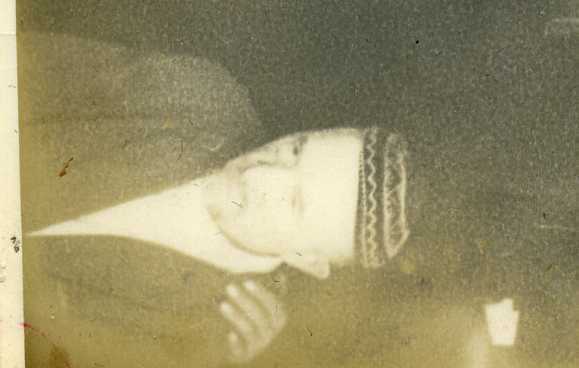 Сейфетдинов Алляметдин Айнетдинович(1900-1976 гг.)      Родился  10 апреля 1900 года в селе Шыгырдан  Батыревского района Чувашской Республики.  С 1943 по 1948 годы  работал в Горьковском авиационном заводе.       Умер 23 марта 1976 года. Награды:Юбилейные медали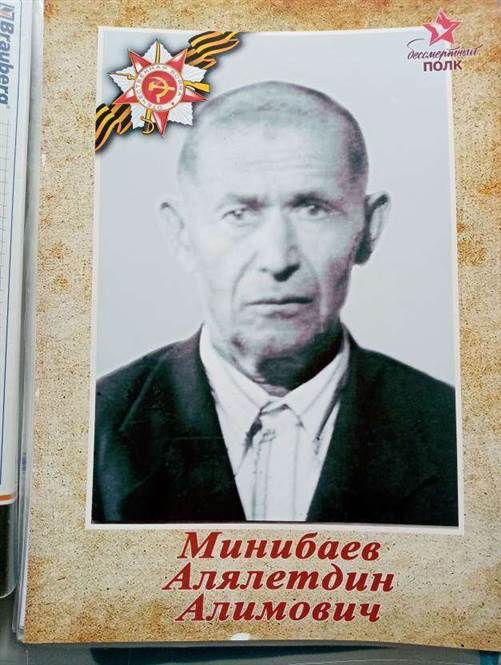 Минибаев Алялетдин Алимович(1910-2001 гг.)Минибаев Алялетдин Алимович родился 29 июля 1910 года в селе Шыгырдан  Батыревского района Чувашской Республики. Рос в  многодетной семье.           На войне был стрелком 322 стрелкового полка 32 стрелковой дивизии Калининского фронта. Первый раз был ранен под городом Великие Луки, лечился в госпитале 11 месяцев и снова ушёл на фронт. В 1943 году получил второе ранение в обе ноги, выжил, вернулся домой, работал в тылу.	  Умер на 91 году жизни.Награды:Орден Отечественной войны 1-й степениОрден Красного ЗнамениМедаль «За боевые заслуги»  Юбилейные медали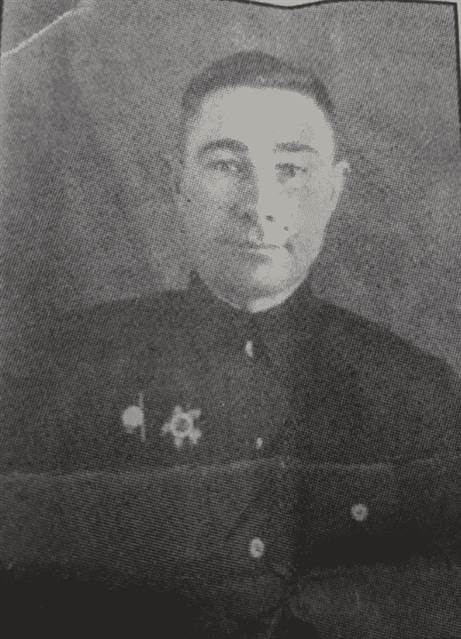 Кабаев Алялетдин Камалетдинович( 1914-1974 гг.)	Алялетдин Камалетдинович родился в 1914 году в селе Шыгырдан  Батыревского района Чувашской Республики. Призван в ряды Красной Армии в  августе  1941 года и сразу направлен на Белорусский  фронт. 31 декабря 1941 года был ранен под Ленинградом. После госпиталя был снова направлен в свою часть. В 1942 году стал гвардии лейтенантом. В 1943 году получил второе ранение.     Служил в 102 гвардейском отдельном самоходно-артиллерийском дивизионе, 96 гвардейской стрелковой дивизии, 96 стрелковой дивизии.    В 1945 году в боях под Каттенау (Восточная Пруссия) немцы проводили контратаку за контратакой. Кабаев подавил огонь противника и способствовал продвижению пехоты. Рискуя жизнью, под сильным огнем врага быстро приблизился к расположению немцев и уничтожил 2 блиндажа, 4 пулеметные точки, более 13 немцев, разбил НП. Подавил огонь миномета. Важный пункт обороны немцев был занят.  За проявленную отвагу награжден Орденом Красной Звезды.    После войны работал в области торговли.    Умер в 1974 году.        Награды:Орден Красной ЗвездыОрден Отечественной войны II степени (2)Орден Отечественной войны II степениЮбилейные медали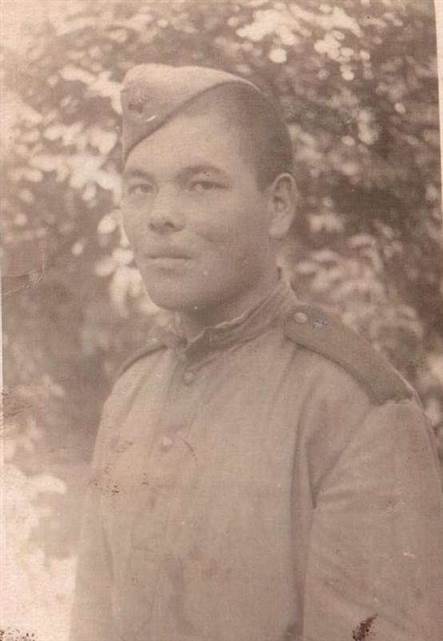 Амерханов Мухаметрасых Камалетдинович(1923-1993 гг.)         Амерханов Мухаметрасых Камалетдинович родился 10 апреля 1923 года в селе  Шыгырдан  Батыревского района Чувашской Республики. Призван в армию 2 мая 1942 года. Служил стрелком, дважды был ранен. После первого ранения и восстановления продолжил службу пулеметчиком. Второй раз ранило его в руку в 1944 году. Встретил День Победы в городе Выборг. 6 мая 1945 года по состоянию здоровья был демобилизован. В мирное время до выхода на пенсию работал в колхозе. Награды:  Орден Отечественной войны 1-й степениМедали «За победу над Германией», «За отвагу» Юбилейные медали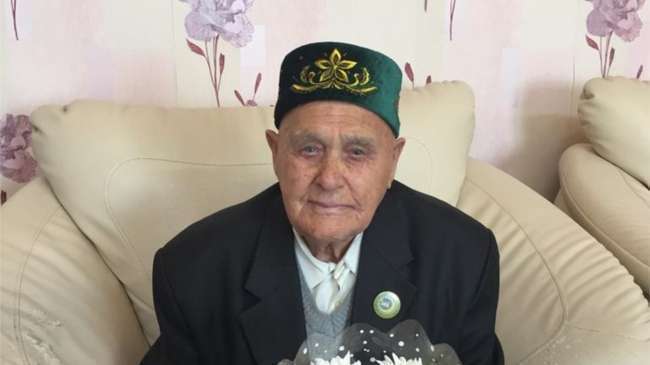 Рязапов Нурулла Валиуллович              Родился 27 сентября 1924 года в селе Шыгырдан  Батыревского района Чувашской Республики. В 14 лет начал учиться в ФЗУ. Когда началась Великая Отечественная          война, его призвали в Амурскую область на службу в ряды 18 кавалерийской    дивизии. Участвовал в боях с Японией.         Вернулся домой в 1947 году. Трудился и плотником, и рядовым колхозником, и заведующим складом в родном колхозе. Более 20 лет работал завхозом в туберкулезной больнице, расположенной в селе.      Награды:       Медали Георгия Жукова, «За победу над Германией» Юбилейные медали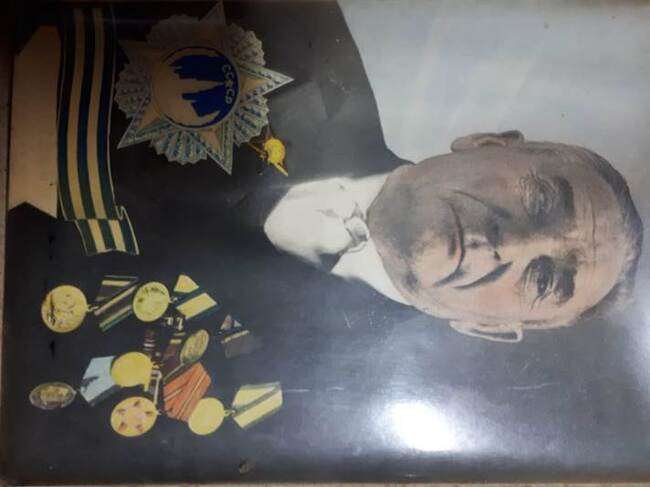 Якушев Бедеретдин Гибатдинович(1914–2002 гг.)       Родился 20 января 1914 года в селе Шыгырдан  Батыревского района Чувашской Республики. Окончил 7 классов, работал на ферме	Во время Великой Отечественной войны был лейтенантом 924 стрелкового полка 252 стрелковой дивизии 39 армии.       После войны работал председателем Чкаловского Сельсовета Батыревского  района Чувашской АССР. Женился, вместе с супругой воспитали семерых  детей, 22 внука.       Умер 21 августа 2002 года. Награды: Орден Отечественной войны I степени Медаль «За боевые заслуги» Юбилейные медали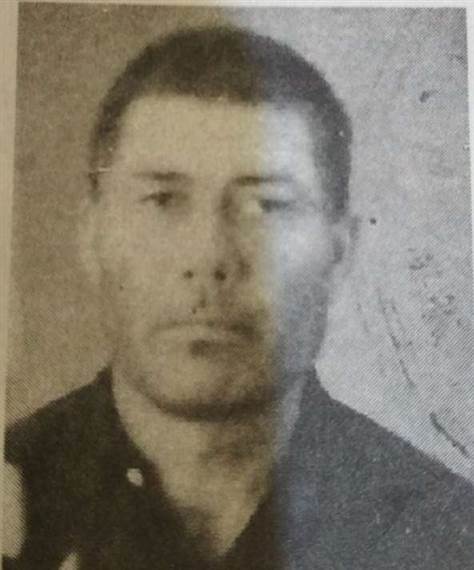 Багаутдинов Бедертдин Феттахутдинович (1924-1994 гг.)         Родился 8 января 1924 года в селе Шыгырдан  Батыревского района Чувашской Республики. Рос в многодетной семье. Окончил 6 классов, работал в колхозе бригадиром и плотником.      В 1943 году призван в ряды Советской Армии. После войны продолжил работу в колхозе имени Жданова. Женился и  воспитал 4 детей.       Умер 1 сентября 1994 года.Награды:Юбилейные медали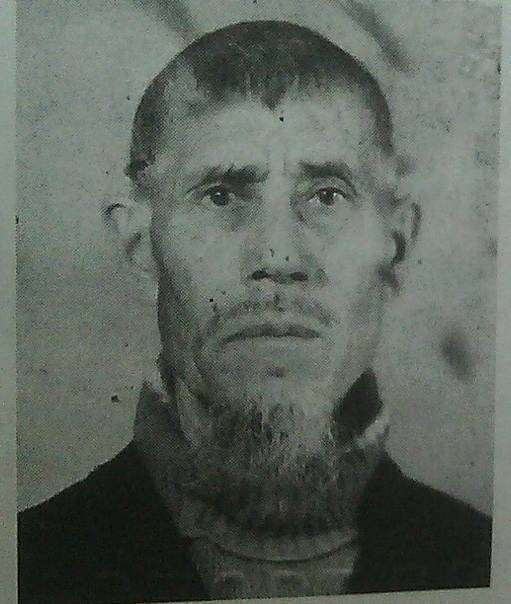 Якушев Арифулла Ахметович(1909-1988 гг.)       Якушев Арифулла Ахметович родился в 1909 году в селе Шыгырдан  Батыревского района Чувашской Республики. Рядовой, стрелок 631 стрелкового полка 153 отделения трудового батальона. До войны проживал  в Москве, оставил жену и детей в родном селе, ушел защищать Родину. Был ранен, лежал в госпитале  Казани. Домой приехал живым и здоровым  в декабре  1945 года.      Умер в 1988 году.Награды: Орден Отечественной войны 2 степениЮбилейные медали 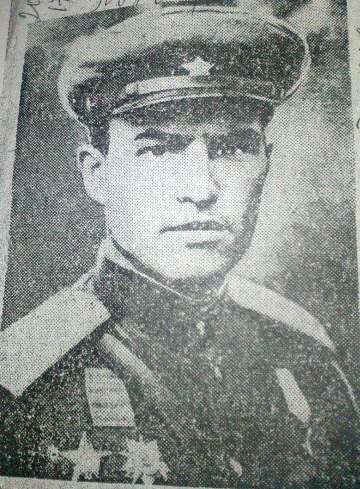 Галяутдинов Шариф Харисович(1920-1980 гг.)   Галяутинов Шариф Харисович родился в 1920 году в деревне Иш-Шуринский Яльчикского района Чувашской АССР. Призван в Армию в 1939 году. С осени 1941 года принимал участие в боях. Был командиром огневого взвода минометной батареи 506 полка 198 стрелковой дивизии. Участник обороны Ленинграда, разгрома курляндской группировки немцев. Четырежды ранен.          Демобилизовавшись в 1945 году, Ш.Х. Галяутдинов вернулся на Родину. Более десяти лет работал директором Батыревского промкомбината. С 1962 года преподавал в Чкаловской средней школе.  Награды:Орден Красной Звезды Орден Отечественной войны II степениЮбилейные медали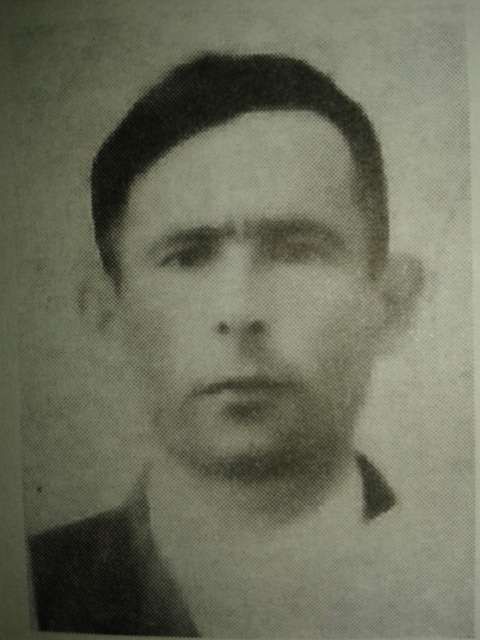                                  Чумаров Шефик Мавлютович(1924-1983 гг.)         Шефик Мавлютович родился 22 апреля 1924 года в селе Шыгырдан  Батыревского района Чувашской Республики. В  17 лет ушел на войну, служил в стрелковой дивизии рядовым стрелком. Вернулся домой с войны живым и здоровым.          Умер в 1983 году в возрасте 59 лет.Награды:             Юбилейные медали 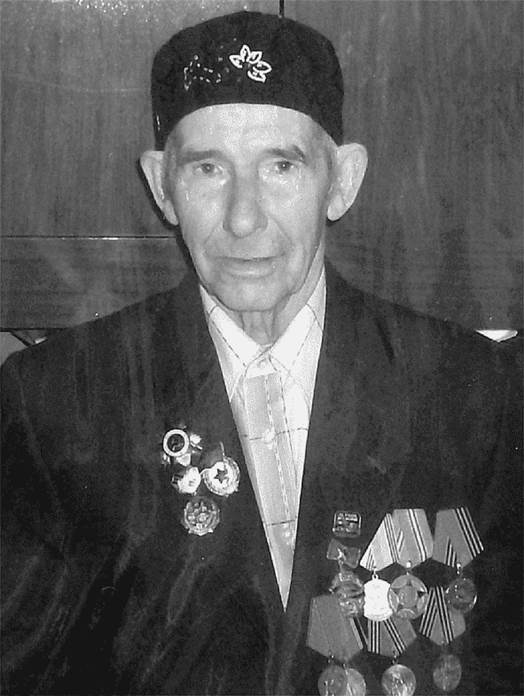 Камалетдинов Хади Хайретдинович(1927–2019 гг.)	Родился 20 октября 1927 года в селе Шыгырдан  Батыревского района Чувашской Республики. Окончил восьмилетнюю школу.       В 1944 году ушел служить в Советскую Армию, служил в 55-ом учебно-стрелковом полку.         Боевой путь: Чехословакия, Монголия (г.Чайбасан), Япония (г.Чанчонг). Вернулся домой 19 марта 1951 года, много лет работал в колхозе.         Умер 12 июня 2019 года. Награды:   Орден Отечественной Войны Медали «За Победу над Японией», «За Победу над Германией», Георгия Жукова Юбилейные медали 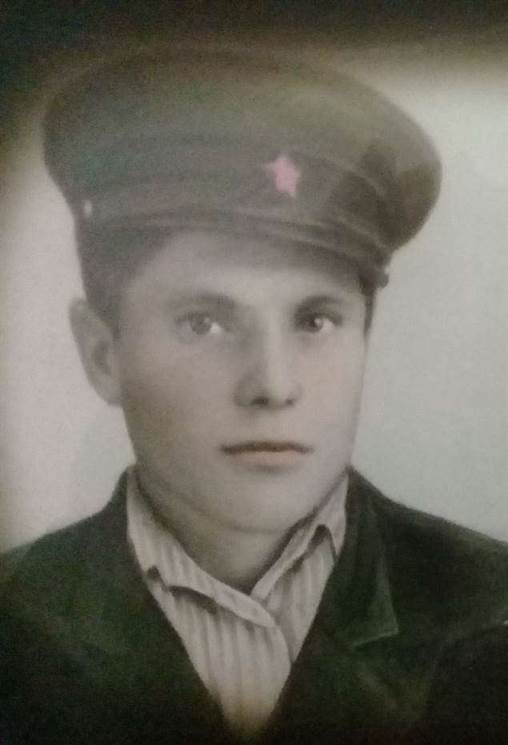 Калайбашев Сеитгерей Гумерович(1926 – 1994 гг.)        Родился в 1926 году в селе Шыгырдан  Батыревского района Чувашской Республики. Ушел на фронт в декабре 1943 года. Рядовой, 541 сп 89 сд. Был в военных действиях в Японии.      Получил  ранение в ногу.      Домой вернулся только в мае 1950 года. До войны и   после возвращения работал в родном колхозе: рубил лес, был плотником.       4 января 1951 года женился. Вместе с женой Зейтуной вырастили 4  сына и 2 дочери.     Умер 2 августа 1994 года. Награды: Юбилейные медали 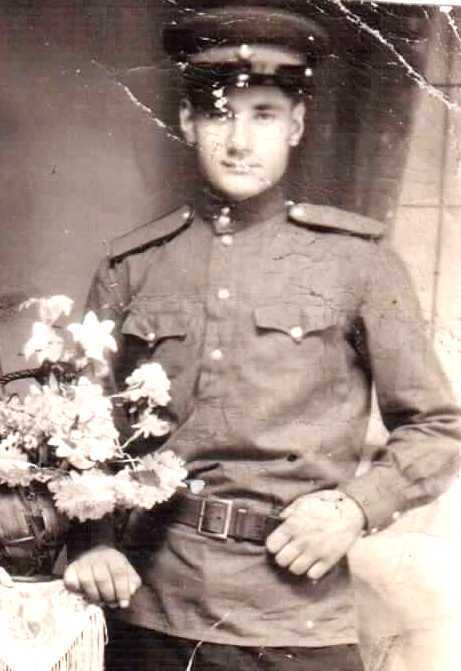 Баширов Киям Шарафутдинович(1927-1988 гг.)          Баширов Киям Шарафутдинович родился 20 августа 1927 года в селе Шыгырдан  Батыревского района Чувашской Республики в крестьянской семье. С 1934 до 1941 года учился в Шыгырданской  школе, после окончания  работал в колхозе  в течение  3 лет. Обучался в Ульяновском военном училище до 1945 года. Охранял пленных. За время службы получил от командования части 36 благодарностей за отличное выполнение своих  обязанностей.         После армии   вернулся в родную деревню,  женился, с женой  вырастили шестерых детей. Работал в колхозе кладовщиком, заведующим фермой, завхозом до  1970 года. В 1970 году его приняли на работу лесником в Шемуршинское   лесничество, в котором  трудился до 1988 года.         Умер в 1988 году.     Награды:Юбилейные медали 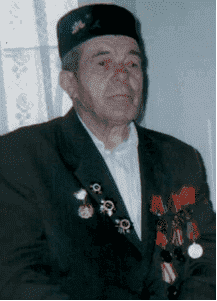 Череков Минулла Хабибуллович(1925-2009 гг.)	Родился 28 мая 1925 года в селе Шыгырдан  Батыревского района Чувашской Республики в семье крестьянина. В 1939 году окончил 7 классов, начал  работать в колхозе «Звезда» рядовым колхозником. В 1941 году ушел в армию, был направлен в Белоруссию. Видел, что в селах Белоруссии не было ни одной жилой хаты, ни одного живого человека. Все село дымилось, валялись трупы. В жестоких боях был дважды ранен, в 19 лет ампутировали правую ногу. Был демобилизирован. Ногу сделал сам из дерева, покрасил. В 1950 году женился на Нурзаде Миназетдиновне. Они родили и воспитали восьмерых детей.       Умер 25 декабря 2009 года.Награды: Юбилейные медали 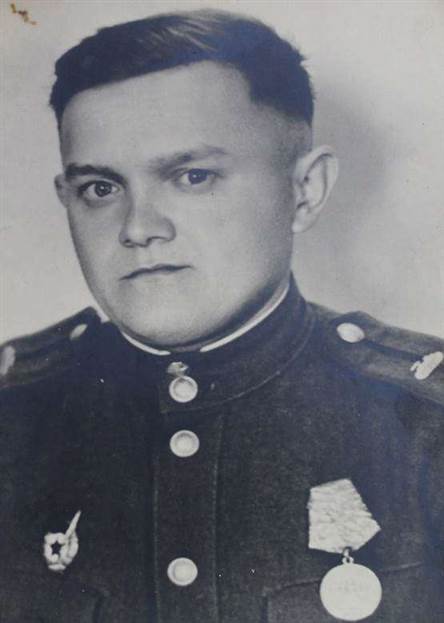 Сунгатуллин Рифкат Мухаммедович(1920-2016 гг.)	Сунгатуллин Рифкат Мухаммедович родился 28 февраля 1920 года  в городе Астрахани. 	В 1939 году окончил Шихирданскую семилетнюю школу.	В 1941 году был призван в армию. Несколько месяцев прослужил рядовым, затем был направлен в военное училище. Был призван на фронт. В 1943 году в званиии лейтенанта окончил военное училище. Попал  в первую гвардейскую танковую армию в должности командира взвода.       Принимал участие в боях за освобождение Украины, Белоруссии, Берлина.	День Победы встретил в Берлине, служил в Германии в 1945-1947 годах.Награды: Орден Красной звездыОрден Отечественной войны 2 степениМедали «За освобождение Варшавы», «За взятие Берлина»,  «За отвагу»Юбилейные медали 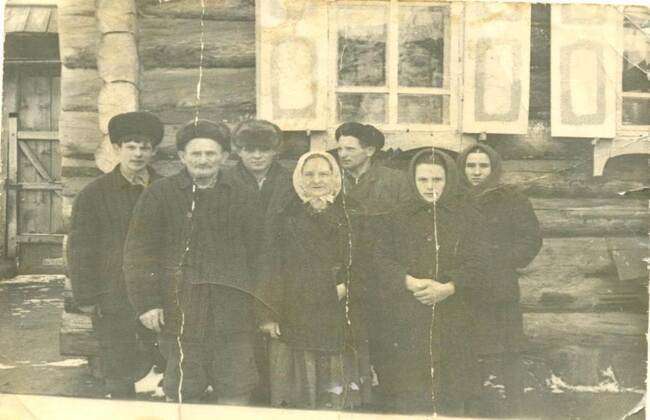 Валитов Сафиулла Алиуллович.(1908 -2000 гг.)       Родился 18 января 1908 году в селе Шыгырдан  Батыревского района Чувашской Республики в семье крестьянина. Призван в ряды Армии 26 августа 1941, был стрелком 625 стрелкового полка Калининского фронта. Демобилизован 16 мая 1942 года после тяжелого ранения.      Умер 11 января в 2000 года.   Награды:Орден Отечественной войны I степениМедаль «За боевые заслуги»Юбилейные медали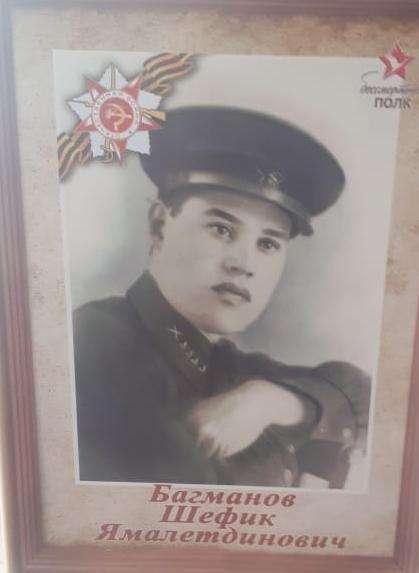 Багманов Шефик Ямалетдинович(1917 – 2000 гг.)        		Багманов Шефик Ямалетдинович родился 11 ноября 1917 года в селе Шыгырдан  Батыревского района Чувашской Республики. Призван в Советскую Армию в 1938  году. В боях с белофиннами в 1941 году был санитарным носильщиком. За проявленную смелость   и мужественный пример награжден медалью «За отвагу». В 1945 году, являясь гвардии лейтенантом, командиром 7 стрелковой роты 326 гвардейского стрелкового Киркенасского полка, участвовал в форсировании реки Брел и был награжден Орденом Красной Звезды.	 В уличных боях 6 марта 1945 года был ранен в правую половину грудной клетки и направлен в эвакогоспиталь. После лечения был направлен в Свердловское военно-пехотное училище командиром взвода, в котором  работал до конца демобилизации из армии.         Умер 3 апреля 2000 года.  Награды:Орден Красной Звезды  Медаль «За боевые заслуги» Юбилейные медали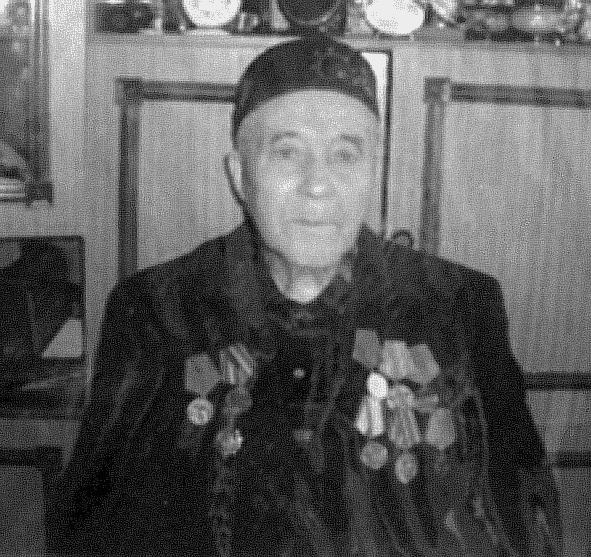 Рафиков Минигали Низаметдинович(1924 –2008 гг.)	Родился 5 мая 1924 года в селе Шыгырдан  Батыревского района Чувашской Республики. Трудовую деятельность начал с 16 лет.        После окончания школы в 1943 году он ушел на фронт стрелком 915 полка.  В апреле 1947 года после службы возвращается в родное селоЧкаловское, где продолжает трудовую деятельность в колхозе «Жданов» рядовым колхозником. В 15 октября 1957 года женится на девушке из родного  села Тазетдиновой Шамшебену Мавлютовне. В счастливом браке вырастили троих мальчиков и трех девочек.		5 мая 1984 года Минигали Низаметдинович выходит на заслуженную пенсию ветераном труда колхоза «Байрак».       Рафиков Минигали Низаметдинович умер 22 декабря 2008 года. Награды:Медали «За  Победу над Германией»,  Георгия ЖуковаЮбилейные медали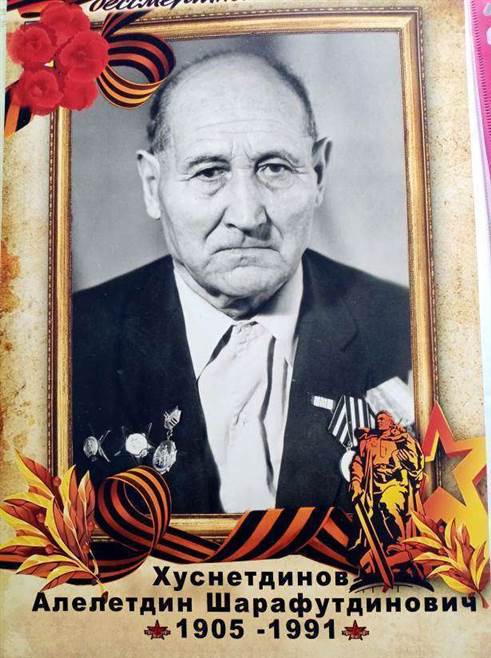 Хуснетдинов Алялетдин Шарафутдинович(1905-1991 гг.)                Родился в 1905 году в селе Шыгырдан  Батыревского района Чувашской Республики. Призван на военную службу осенью 1927 года Батыревским РВК. 11 января 1928 года, по окончании строевого обучения,  назначен в минную бригаду строевым. 12 января зачислен в списки личного состава крейсера «Профинтерн» Балтийского флота. «Профинтерн» убыл из Кронштадта на Чёрное море, на котором Алялетдин Шарафутдинович продолжал служить до 15 марта 1931 года. Участвовал в подъёме английской подводной лодки, потопленной в 1914 году на Балтике. Совершил поход во Францию, Италию и Турцию. На корабле принимали почетных гостей, таких как Сталин и Э. Тельман. Именно на их корабле из Италии, из госпиталя, привезли Максима Горького. 15 марта 1931 года  уволен в долгосрочный отпуск Циркуляром Штаба Морских сил Чёрного моря.                    В Великой Отечественной войне с 8 апреля 1942 года. Он единственный человек из села, служивший на срочной службе и воевавший против гитлеровских захватчиков в Морфлоте. Краснофлотец, служил в Азовском флоте в 387 отделении судоремонтного батальона 144 МП города  Яйск. Сражался на легендарной Малой земле под Новороссийском. Был ранен.	    Награды:Орден Красной ЗвездыМедаль «За  Победу над Германией»Юбилейные медали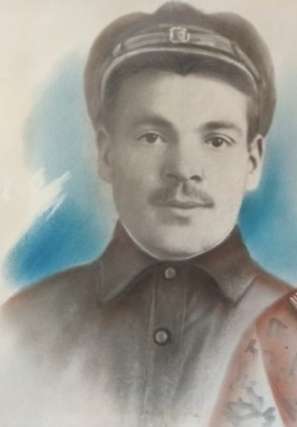 Азизов Шейхелислам Азизович(1898- 1970 гг.)        		Родился в 1898 году в Нижегородской области.  Призван Чкаловским РВК 06.03.1942 года. Место службы: 1 стрелковый полк Ленинградского фронта, рядовой. Являясь ездовым стрелкового полка, в боях за поселок Ивановка Ленинградской области 30 августа 1942 года был тяжело ранен осколком мины в левую руку. С войны вернулся инвалидом. После войны работал в колхозе сначала кузнецом, потом садоводом. С супругой воспитали 9 детей.              Умер 31 декабря 1970 года.             Награды:          Медали «За боевые заслуги», «За победу над Германией в Великой Отечественной войне 1941–1945 гг.»  Юбилейные медали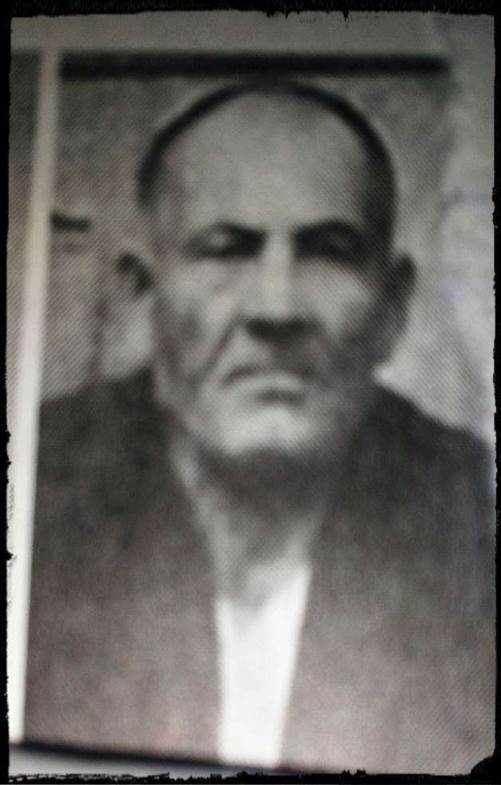 Кирпичев Камалетдин Ямалетдинович             Родился в 1910 году в селе Шыгырдан  Батыревского района Чувашской Республики. Призван в 1941 году Чкаловским РВК. Служил рядовым 817 отделения стрелкового полка Северного фронта. Участвовал в   Ленинградской битве.                            Военно-пересыльные пункты и запасные полки                                  Воинское звание: красноармеец                                  Военно-пересыльный пункт: 206 зсп ЗапФ                                  Выбытие из воинской части: 01.05.1942                                  Куда выбыл: 239 сд                                  Номер команды: 3Награды:             Юбилейные медали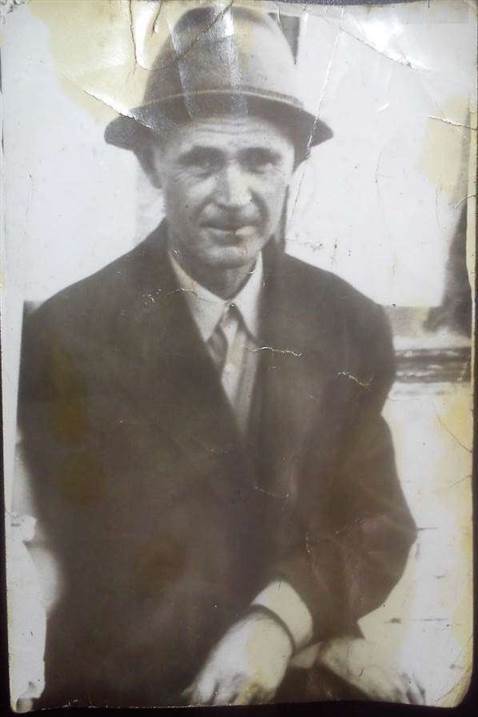 Халитов Абзалетдин Багаутдинович(1923-1986 гг.)         Родился в 1923 году в селе Шыгырдан  Батыревского района Чувашской Республики. В Великой Отечественной войне с 1941 года, рядовой, механик 21 механизированного отделения железнодорожных работ.          Демобилизовался в 1948 году, вернулся в родное село. Работал механиком.        Умер  в 1986 году.          Награды:         Юбилейные медали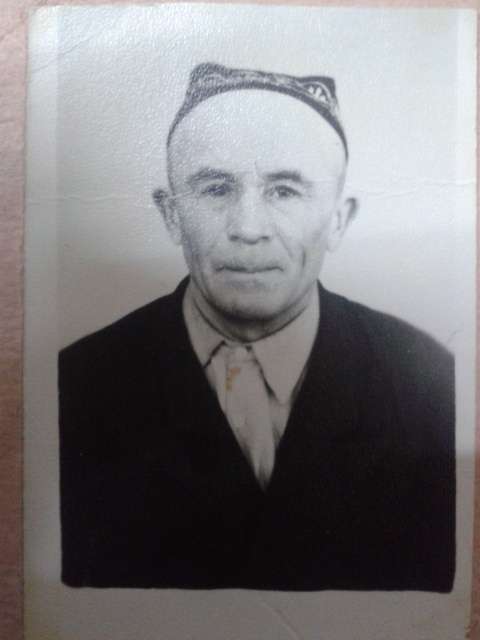 Ильясов Некип Хазимухаметович(1911-1976 гг.)	Родился в 1911 году в  селе Шыгырдан  Батыревского района Чувашской Республики. С 1932 по 1933 годы служил в Москве. В 1941-1942 гг. воевал в 314 строевом полку рядовым. Был тяжело ранен. В 1942-1943 годах  лечился в эвагоспиталях Калуги,  Иркутска, Рязани. Уволен 8 июня 1943 года по причине ранения ноги.     Умер в 1976 году из-за болезни.Награды:Медали «За отвагу», «За победу над Германией»        Юбилейные медали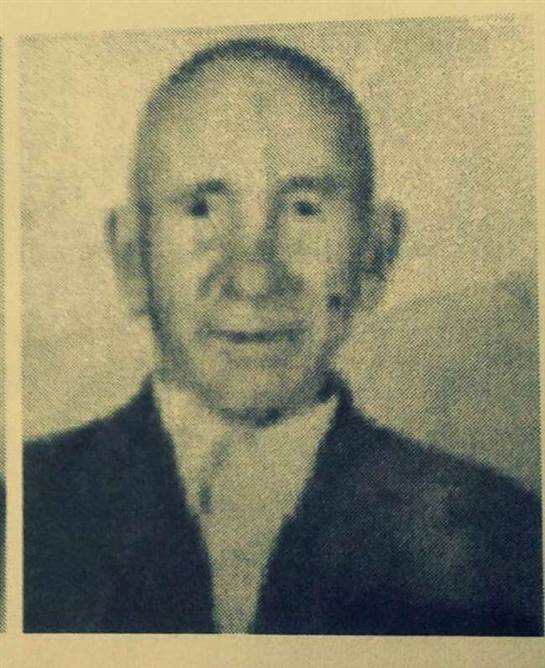 Шарипов Минулла  Валиуллович(1911-1998 гг.)       Родился 15 марта  1911 года в селе Шыгырдан  Батыревского района Чувашской Республики. В возрасте 30 лет, в 1941 году, ушел на войну. Дома остались жена, мать, четверо детей. Воевал минометчиком под городами Молотов, Смоленск, Ржев, Кременьчук,  Белая Церковь, городами  Румынии, Венгрии. В Будапеште служил 1 год, работал санитаром. Половину войны прошел вместе со своим братом Шариповым Арифуллой. Во время войны был ранен в руку.         Вернулся в село декабре 1945 года. До и после войны работал в  Канаше  заготовителем.        Умер 1 сентября 1998 года.Награды:Юбилейные медали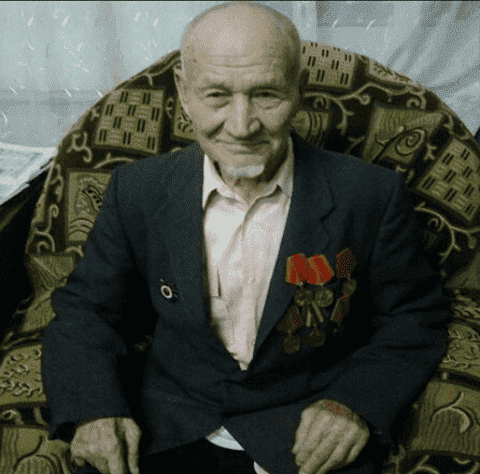 Якушев Зарифулла Хабибуллович(1923-2018 гг.)	  Родился 17 февраля 1923 года в селе Шыгырдан  Батыревского района Чувашской Республики. С 16 лет и до начала войны работал в Москве. С начала войны был отправлен копать окопы в Смоленскую область. Работал в аварийной бригаде, авиационном заводе. В конце 1941 года призван в Армию. Отправлен на обучение в Ярославль, оттуда на фронт в город Моздок. 	Воевал на Украине, Белоруссии, Польше, Венгрии. Был в Освенциме. На территории тюрьмы, где сжигали людей, видел гору женских волос, золу высотой в 1 метр.       День Победы встретил в Чехословакии. После войны  переведен в Брестскую область на восстановление разрушенных городов и сел. Работал в пекарне. Познакомился там с девушкой, женился привез ее в деревню к родным. Родили 9 детей. У него 22 внука, 35 правнуков.        Умер 25 мая  2018 года. Награды:Юбилейные медали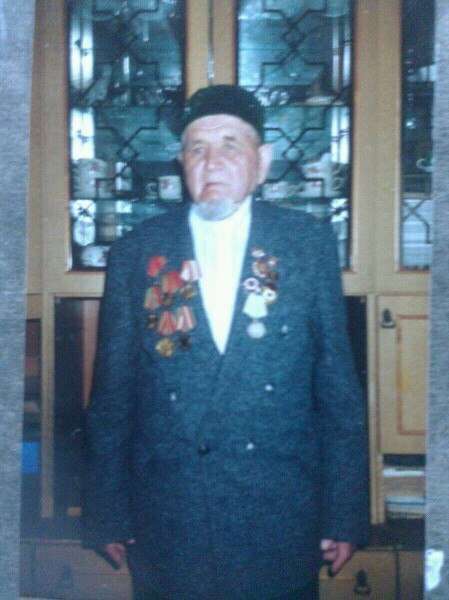 Сагдеев Шакир Сабирович(1917-2004 гг.)       Родился 15 августа 1917 года в селе Шыгырдан  Батыревского района Чувашской Республики. Рос в многодетной семье. Окончил только 4 класса. С детства работал в колхозе. 	В сентябре 1939 года был призван в ряды Советской армии и по август 1942 года проходил воинскую службу в 114 отдельном стрелковом батальоне 131 стрелковой бригады на острове Кильдин. С августа 1942 года по январь 1943 года участвовал в боевых действиях на Северном Кавказе в составе 131 стрелковой бригады в должности разведчика.	В период с 1943 года по май 1946 года служил в Иране городе Казеин в составе группы советских войск в батальоне морской пехоты (командир батальона майор Москвин).       Умер 15 октября 2004 года. Награды:Медали «За боевые заслуги», «За  Победу над Германией», «За оборону Кавказа»Юбилейные медали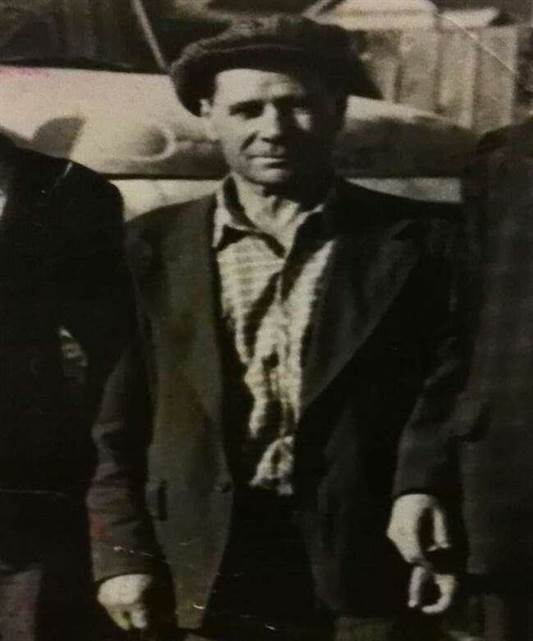 Тапсеев Миназетдин Сиразетдинович(1925-1994 гг.)	Родился в октябре 1925 года в селе Шыгырдан  Батыревского района Чувашской Республики. После окончания 7 класса Чкаловской средней школы, когда ему исполнилось 17 лет, ушел на фронт. Был рядовым шофером. После окончания Великой Отечественной войны отправлен на войну против Японии. Миназетдин Сиразетдинович участвовал в освобождении многих городов Маньчжурии. Вернулся домой в 1950 году.        Умер в 1994 году.Награды:Медаль «За Победу над Японией»Юбилейные медали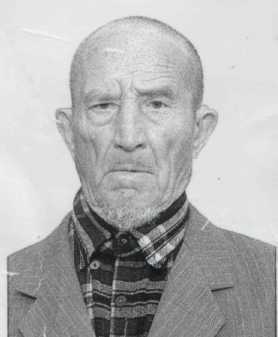 Чепеков Хабибулла Зейдуллович(1914-2017 гг.)          Родился 1 января 1914 в селе Шыгырдан  Батыревского района Чувашской Республики. Окончил 8 классов. Член КПСС. Свой трудовой путь начал бухгалтером сельпо. 	В 1941 году был призван в Советскую армию. Участвовал в боях под Воронежем. В бою был тяжело ранен и один год лечился в госпитале. После выздоровления работал разнорабочим в разных городах Украины.      В 1945 году вернулся в родное село, начал работать секретарем сельского совета.  За 27 лет работы на посту секретаря Хабибулла      Зайдуллович    показал себя как опытный    руководитель    и умелый специалист своего дела. Трижды избирали его на руководящий пост. Будучи умелым руководителем, вел активную партийную и общественную работу. Неоднократно избирался депутатом районных и сельских советов. На пенсии 10 лет работал страхователем в Батыревском «Росгосстрахе».       Умер 1 декабря 2017 года. Награды:Орден Отечественной войны I степениМедали «За Победу над Германией», Георгия Жукова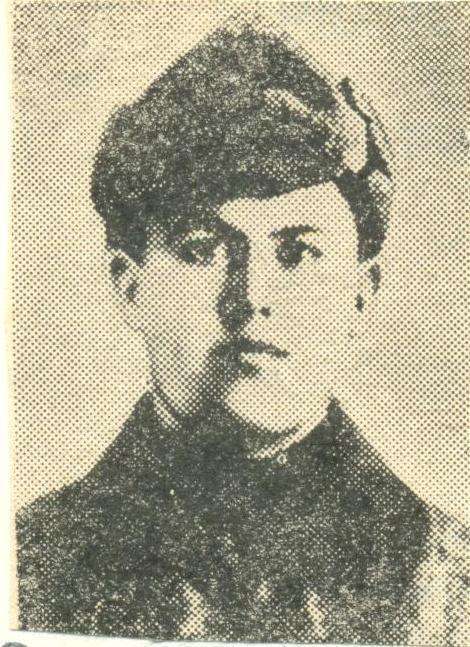 Алеев Ялалетдин Сайфуллович(1909-1999 гг.)     Родился  28 марта 1909 года в селе Шыгырдан  Батыревского района Чувашской Республики. Во время войны был артиллеристом, затем рядовым солдатом. В 1943 году получил ранение, лечился в ГЛР 2720, 17 мая отправлен в свою часть. 	После войны работал бригадиром колхоза, главным конюхом, депутатом Сельского совета.      Умер в 1999 году.Награды: Орден Отечественной войны I степениМедали «Участнику штурма столицы Советской Литвы», «Участнику штурма  Кракова», «За боевые заслуги», «За победу над Германией»Юбилейные медали.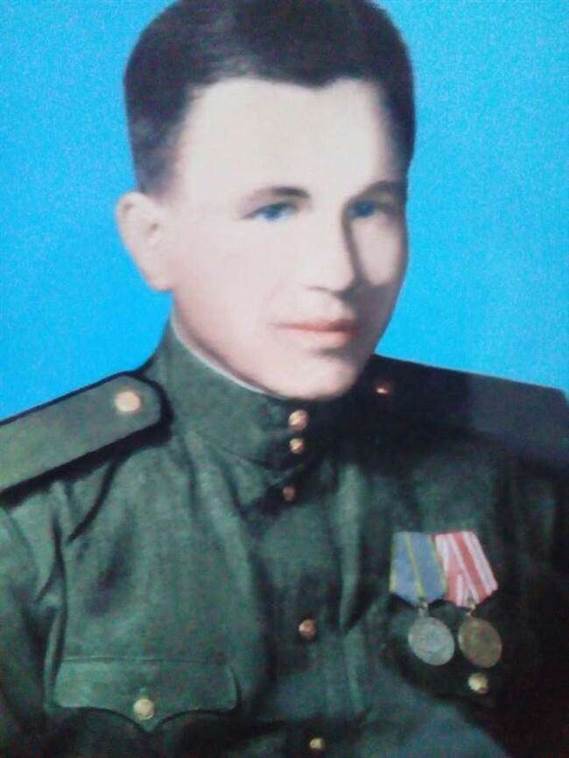 Валеев Сабирулла Мирзякремович(1926-2015 гг.)   Родился 15 ноября 1926 года в селе Шыгырдан  Батыревского района Чувашской Республики в семье колхозника. В 1943 году ушел в ряды Советской армии. Служил в Приморском крае. В 1945 году отправлен на войну. Воевал  в Манчжурии, в Северной Корее. Полк, в котором он служил, сражался против армии Квонтона.   После войны вернулся домой. 33 года проработал в Шыгырданской средней школе учителем трудового обучения.    Умер 5 января 2015 года.Награды: Орден Отечественной войны II степени Медали «За боевые заслуги», «За освобождение Кореи»    Юбилейные медали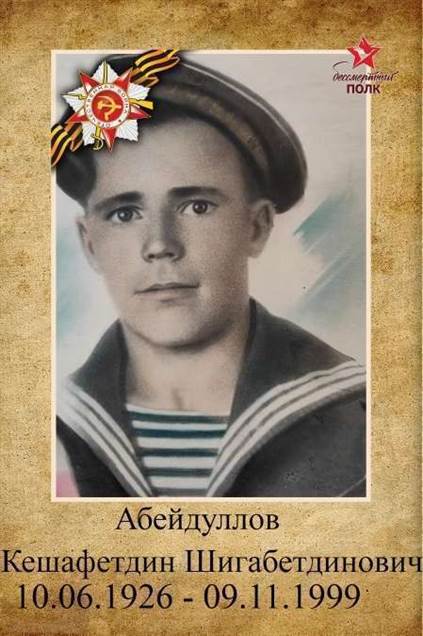 Абейдуллов Кешафетдин Шигабетдинович(1926 - 1999 гг.)          Родился 10 июня 1926 года в селе Шыгырдан  Батыревского района Чувашской Республики. Рос в многодетной семье. Окончил только 4 класса. Трудовую деятельность начал с 17 лет. В 1943 году ушел в ряды Советской армии. Служил во Владивостоке моряком. В 1943-1945 годах служил автоматчиком 541 полка. После окончания Великой Отечественной войны Кешафетдин Шигабетдинович был отправлен на войну с японцами. Доехал до городов Харбин, Пекин, Суел. В1945-1946 годах был сигналистом береговой службы, в 1947-1950 годах был командиром береговой службы (в/ч 40066). После войны в 1951-1953 годах работал трактористом  в Батыревской МТС. Кешафетдин Шигабетдинович со своей супругой воспитали девятерых детей. У него 20 внуков.  Умер 9 ноября 1999 года, похоронен на кладбище №2 села Шыгырдан Батыревского района Чувашской Республики.Награды: Медали «За боевые заслуги», «За освобождение Кореи», «За победу над Японией»Юбилейные медали.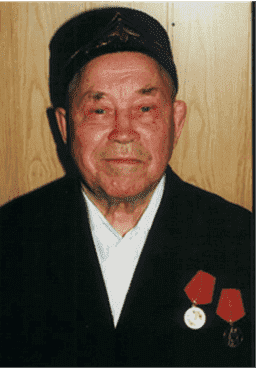 Аюпов Шакир Багаутдинович(1922 -2008 гг.)           Родился 21 января 1922 года в селе Шыгырдан  Батыревского района Чувашской Республики в семье мельника. Окончил 7 классов. После окончания школы работал оператором в районе.         1 июля 1941 года ушел на фронт. В Смоленске попал в плен, пробыл 3 года 6месяцев. В плену работал на заводе по переработке соли. Осенью 1945 года вернулся в родное село и продолжил работу в колхозе имени Жданова трактористом, позже бригадиром трактористов. Проработал в колхозе 34 года. В селе был избран депутатом Шыгырданского сельского поселения. С 1973 года неоднократный победитель  конкурса «Лучший механизатор».       В  1946 году женился на Забировой Сагедетбану Файзулловне. В браке они родили и воспитали 8 детей.        Умер  23 апреля 2008 года.Награды:Юбилейные медали.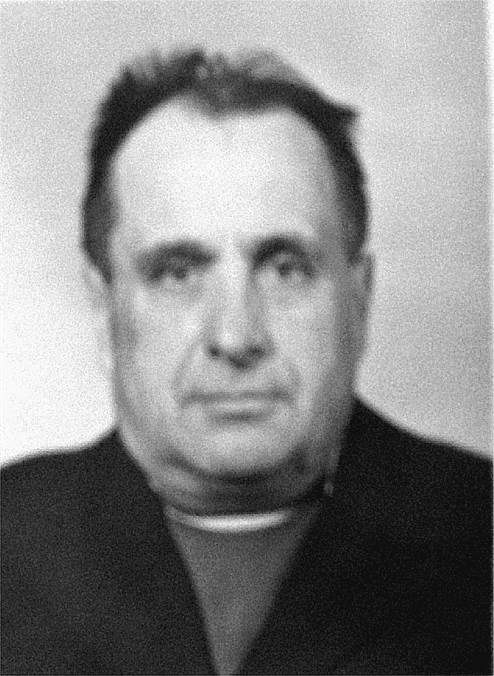 Купкенов Нургали Ямалетдинович(1926-1996 гг.)Родился в 1926 году в селе Шыгырдан  Батыревского района Чувашской Республики. Участвовал в войне с Японией в составе 541 стрелкового полка Дальневосточного  фронта.Умер в 1996 году.Награды:  Юбилейные медали.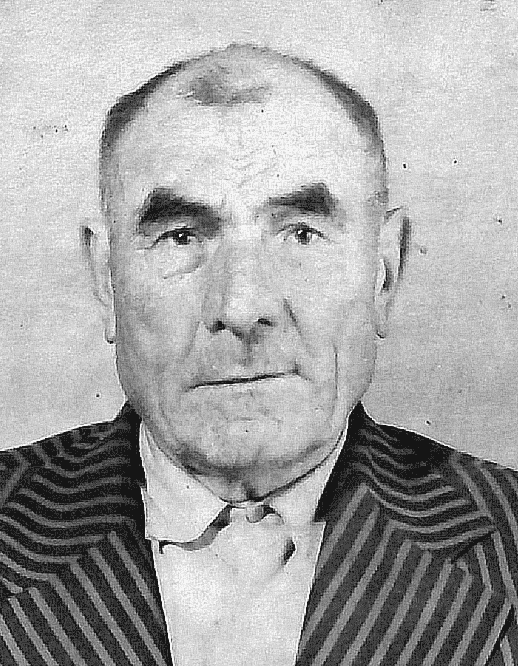 Мизаков Миназетдин Ялалетдинович(1913-1998 гг.)	Родился в 1913 году в селе Шыгырдан  Батыревского района Чувашской Республики. Призван в ряды Советской армии в 1940 году. Воевал на украинском фронте в составе 104 артиллерийского полка с августа 1942 года по 9 мая 1945 года.Дата поступления на службу: 06.1940Воинское звание: младший сержантНаименование воинской части: 104 пап, 1042 батр. 281 АД 104 п. полка АССО ВМОР ТОФДата окончания службы: 05.08.1946      Умер в 1998 году.Награды: Медали «За Победу над Германией», «За оборону Заполярья», «За отвагу» Юбилейные медали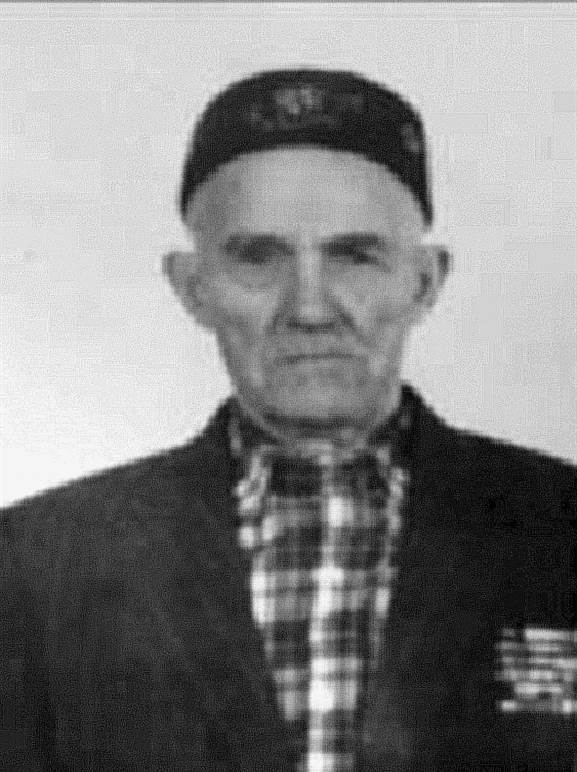 Рахматуллов Зарифулла Хабибуллович(1910 – 2006 гг.)       Родился 02 июля 1910 году в селе Шыгырдан  Батыревского района Чувашской Республики. Воевал на западном фронте в составе 7414 и 742 линейно-связной роты 61 линейно-связной дивизии.      Умер 14 ноября 2006 года.	Награды:Орден Отечественной войны II степениМедали  «За Победу над Германией»,  «За оборону Москвы»Юбилейные медали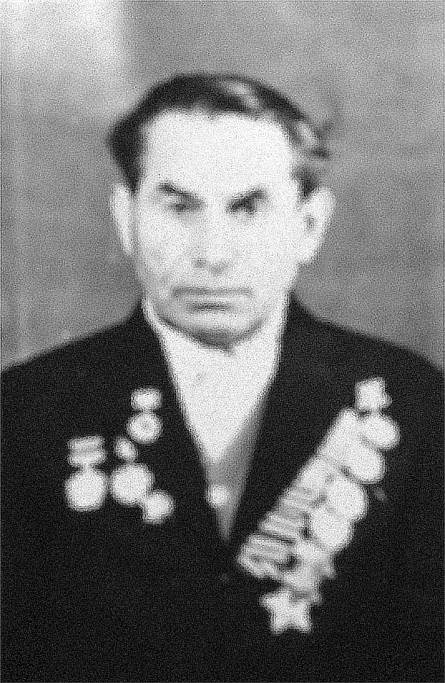 Тухфетуллов Бедертдин Садертдинович(1918-1988 гг.)         Родился 15 июня 1918 года в селе Шыгырдан  Батыревского района Чувашской Республики в крестьянской семье. Татарин. Окончил 5 классов. Работал в колхозе «Звезда». В 1938—1940 годах проходил действительную военную службу в рядах Красной Армии.        В сентябре 1941 года был вновь призван в армию. Воевал на Западном, Центральном, Брянском, 2-м и 1-м Белорусском, 3-м и 1-м Прибалтийском фронтах. К началу 1944 года сражался в рядах 1323-го стрелкового полка 415-й стрелковой дивизии.        8 февраля 1944 года в бою у деревни Павловка при отражении контратак противника, рискуя жизнью, спас раненого командира роты. Уничтожил свыше 10 противников. Приказом командира 415-й стрелковой дивизии от 7 марта 1944 года красноармеец Тухфетуллов Бедертдин Садретдинович награждён орденом Славы 3-й степени.        22 июня 1944 года в боях за город Столин командир отделения роты автоматчиков сержант Тухфетуллов лично истребил свыше 10 солдат, подавил пулеметную точку. Приказом по войскам 61-й армии от 11 июля 1944 года сержант Тухфетуллов Бедертдин Садретдинович награждён орденом Славы 2-й степени.      31 января 1945 года при овладении населенным пунктом Регектанер-Тайрофен сержант Тухфетуллов вместе с бойцами отбил 3 контратаки противника, нанеся ему немалый урон в живой силе и боевой технике. Скрытно проник в расположение врага и подорвал дзот вместе с находившимися там гитлеровцами. Указом Президиума Верховного Совета СССР от 31 мая 1945 года за образцовое выполнение заданий командования в боях с захватчиками сержант Тухфетуллов Бедертдин Садретдинович награждён орденом Славы 1-й степени. Стал полным кавалером ордена Славы.    Демобилизован в 1945 году. Вернулся на родину. Работал в колхозе имени Жданова, завхозом в Батыревском плодово-ягодном питомнике, продавцом в магазине села Чкаловское. Скончался 29 сентября 1988 года.Награды: Орден Славы I степениОрден Славы II степениОрден Славы III степениОрден Красной ЗвездыМедали «За отвагу», «За победу над Германией в Великой Отечественной войне 1941–1945 гг.», «За освобождение Варшавы», «За взятие Берлина»Юбилейные медали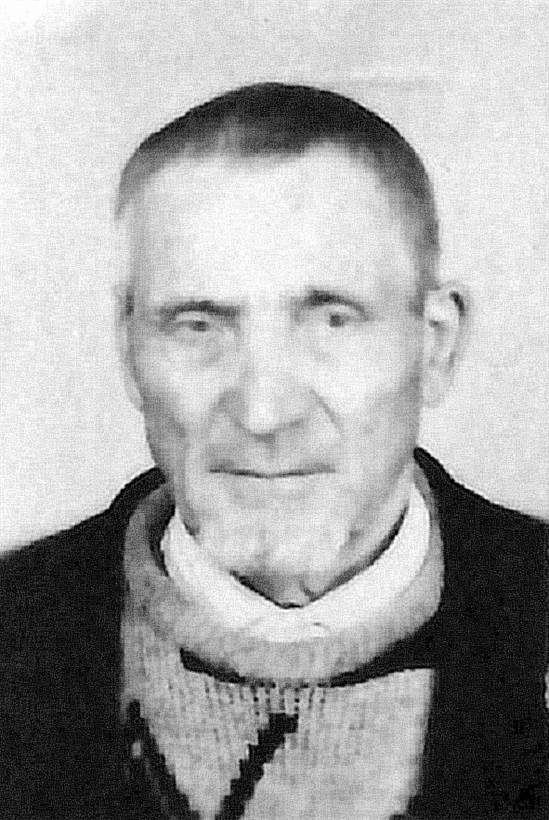 Хусаинов Миневели Хайретдинович(1917-2017 гг.)	Родился 9 сентября 1917 года в селе Шыгырдан  Батыревского района Чувашской Республики в семье крестьянина. Окончил всего два класса. В 1939 году призван в ряды Советской армии Батыревским РВК. После окончания службы отправлен на фронт пулеметчиком.       В 1946 году приехал в родные края и стал работать заготовителем, продолжил свою трудовую деятельность в родном колхозе «Чкаловское» до заслуженного отдыха.       Умер  20 июля 2017 года. Награды:Медаль «За Победу над Германией»Юбилейные медали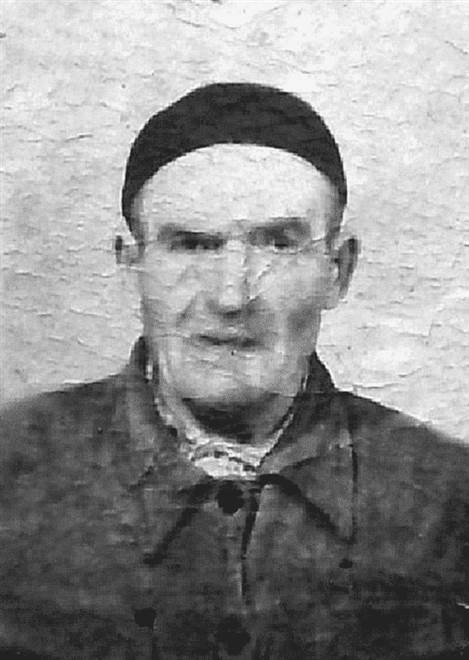 Хуснетдинов Аляметдин Алиуллович(1908 –1977 гг.)      Родился 3 октября 1908 года в селе Шыгырдан  Батыревского района Чувашской Республики. Рос в многодетной семье. Окончил только 4 класса, работал с отцом на мельнице. В 1930 году женился на Раисе Сабирзяновой. В браке родились шестеро детей. 	Призван на фронт в 1941 году. Возвращается в родное село в 1945 году. Трудовую деятельность продолжил в родном колхозе мельником.      Умер в 1977 году.   Награды:Юбилейные медали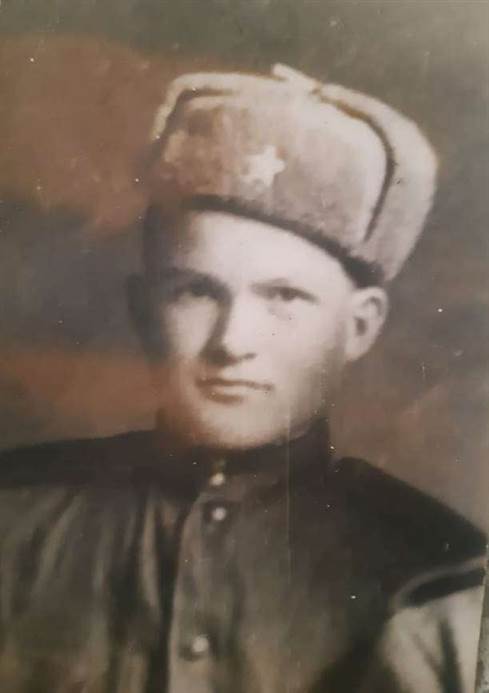 Шакуров Зелфекар Харисович(1926-2009 гг.)        Родился 20 апреля 1926 года в селе Шыгырдан  Батыревского района Чувашской Республики. Участвовал в войне с Японией, воевал в Восточном фронте в составе 1407 стрелкового полка в 1945 году.         Демобилизован из-за ухудшения зрения. Заочно окончил педучилище, потом пединститут. Стал работать инспектором РОНО, затем 40 лет проработал завучем Чкаловской средней школы.      Умер 23 октября 2009 года. Награды: Орден Красной Звезды Медали «За Победу над Германией», Георгия Жукова Юбилейные медали 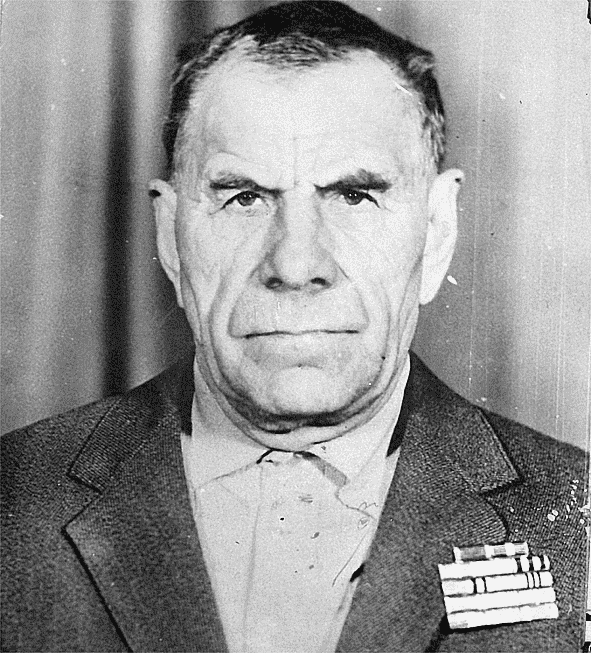 Шамсутдинов Бедертдин Камалетдинович(1917 – 1993 гг.)	Родился 5 июля 1917 году в  селе Шыгырдан  Батыревского района Чувашской Республики. В 1941 году ушел на фронт, воевал в 57 автомобильном полку,  дивизия шоферов. Воевал в составе 2  Белорусского и Ленинградского полка с 19 августа 1941 года по 9 мая 1945 года.         Умер 22 февраля 1993 года.  Награды: Орден Красной ЗвездыМедали «За Победу над Германией», «За взятие Берлина», «За оборону Ленинграда», «За освобождение Варшавы», «За освобождение Монголии»              Юбилейные медали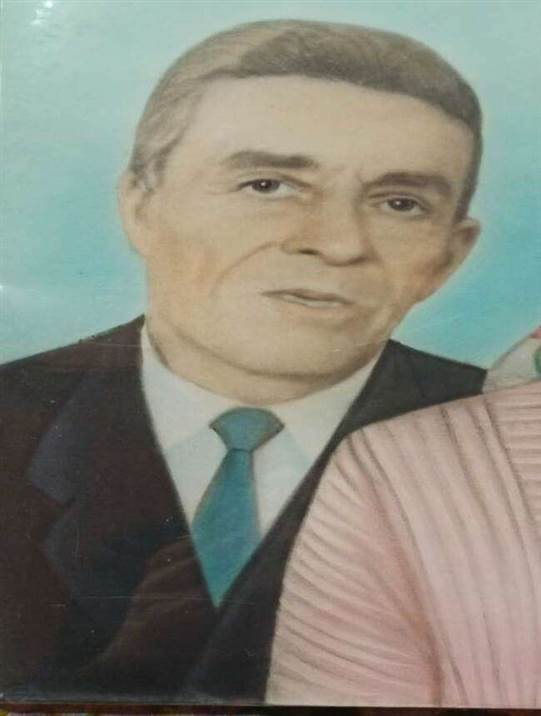 Айнетдинов Бедертдин Ялалетдинович(1908 - 1976 гг.)           Родился в 1908 год в селе Шыгырдан  Батыревского района Чувашской Республики. Работал специалистом на почте села Шихирдан. В 1941 году был призван на войну. Служил в гвардейском полку. Был ранен, пуля осталась в левой руке. Вернулся инвалидом II группы.           Умер 17 января 1976 года.	Награды:Юбилейные медали.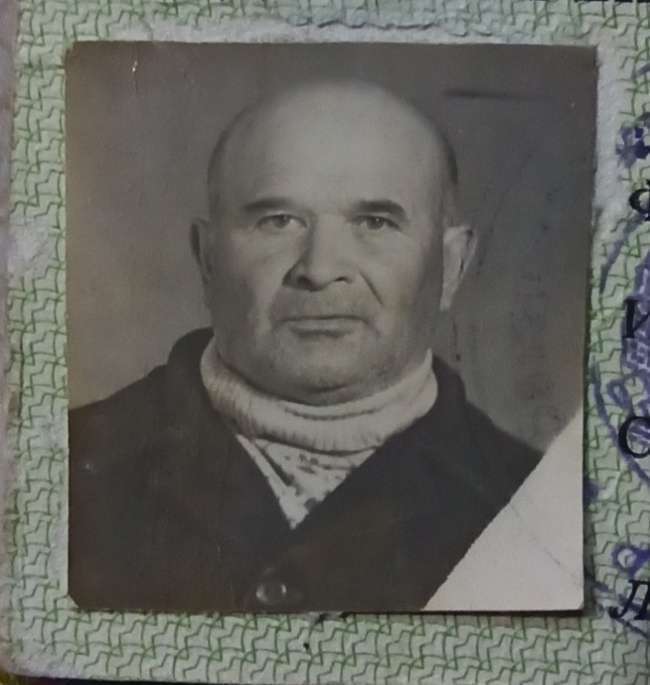 Алеев Багаутдин Сабитович(1914 - 1981 гг.)           Родился 28 января 1914 года в селе Шыгырдан  Батыревского района Чувашской Республики. Окончил 4 класса. Работал  бригадиром в колхозе, плотником. Во время Великой Отечественной войны служил рядовым разведчиком 737 дивизии.         Умер 17 мая 1981 года.	 Награды: Юбилейные медали.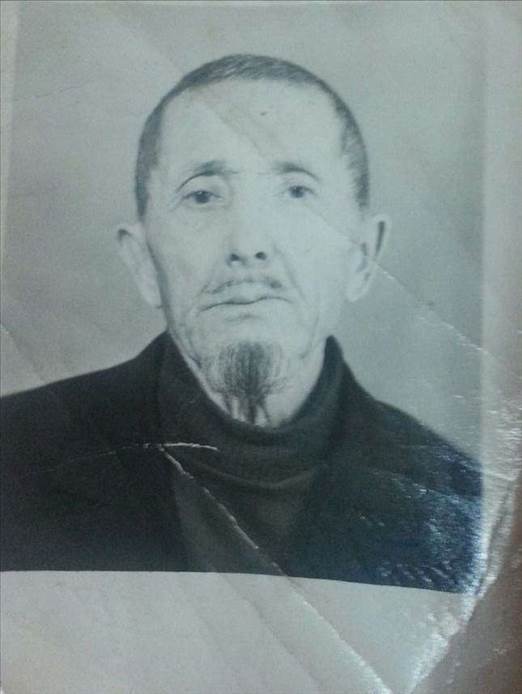 Вахитов Феткулислам Мирзазянович(1906 – 1991 гг.)        Родился 1906 года 14 апреля в селе Шыгырдан  Батыревского района Чувашской Республики. 31 августа 1941 года ушел на фронт. Воевал в 123  стрелковой армии. Был ранен,  9 июля 1942 года возвращается в село с пулевым ранением, инвалидностью 2 группы. С  22 июля по 15 сентября 1942 года лечился в госпитале.        1 января 1991 года скончался.   Награды: Медаль «За отвагу» Юбилейные медали 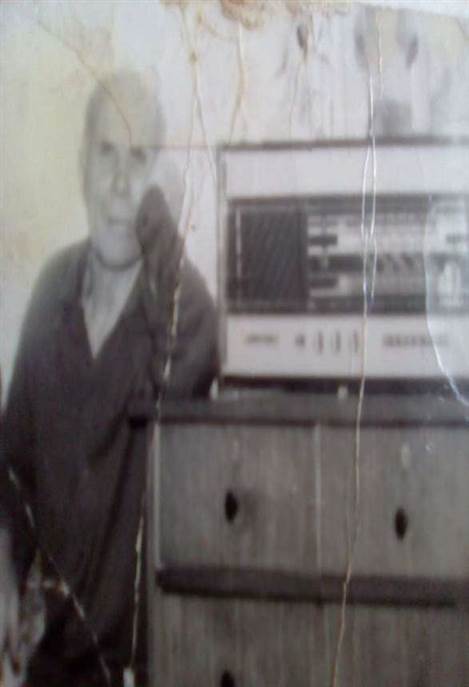 Магдеев Минулла Абдулвалеевич(1919 – 2006 гг.)       Родился  в 1919 году в селе Шыгырдан  Батыревского района Чувашской Республики.  В 1939 году был призван в ряды Красной Армии, служил в городе Харьков. Должен был демобилизоваться осенью 1941 года, но началась война.        В Великой Отечественной войне с первых дней. Был пулеметчиком. В апреле 1942 года попал в плен. Сначала отправили на работы в Германию, затем во Францию. В 1945 году из плена их освободили американские солдаты. В 1945-1947 годах работал шахтером в Днепропетровск.       Домой вернулся в 1948 году. Работал в колхозе. С женой  воспитали 8 детей.      Умер в 2006 году.  Награды:Орден Отечественной войны II степени Юбилейные медали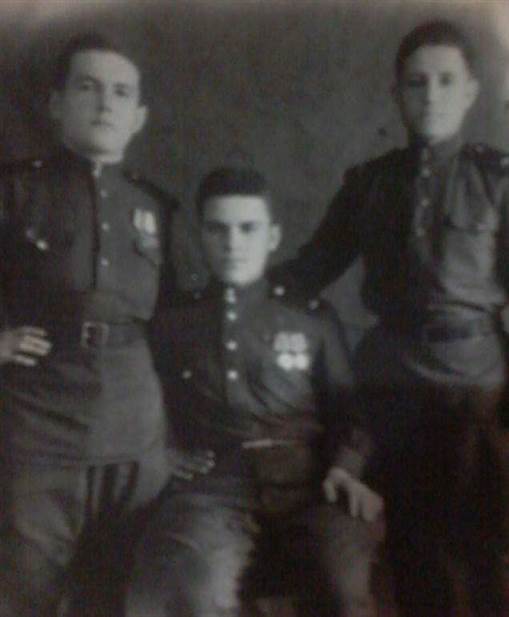 Кувакалов Абзалетдин Шейхлисламович(1926-1981 гг.)      Родился  24 марта 1926 года в селе Шыгырдан  Батыревского района Чувашской Республики. Учился только на «отлично».  Награждён похвальными листами за успехи в учении. Окончив 7 классов с отличием, продолжил учёбу в ФЗО в селе  Батырево.   	В  1944 году ушел служить в армию. Успешно окончив ускоренные курсы танкистов, служил танкистом. Сразу попал на фронт, был назначен командиром танкового экипажа. В 1945 году участвовал в японской войне. После войны участвовал  в восстановлении  разрушенной войной страны. Вернулся  домой только в 1951 году.            Умер 26 декабря 1981 года.Награды:  Юбилейные медали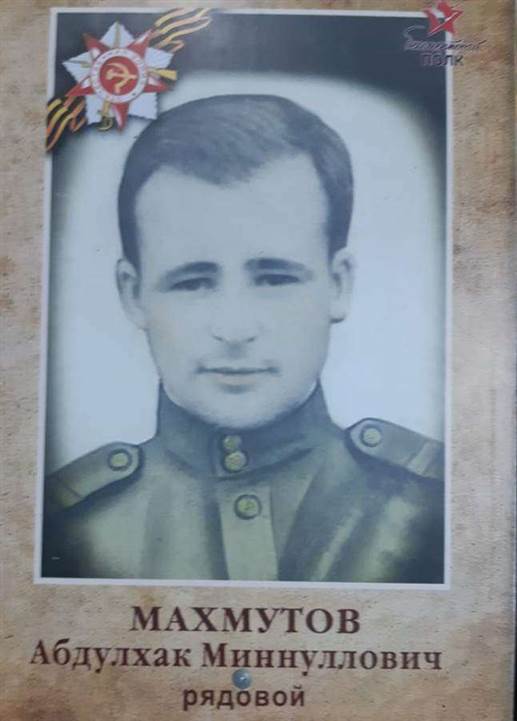 Махмутов Абдулхак Минуллович(1926-1988 гг.)       Родился 18 февраля 1926 года в селе Шыгырдан  Батыревского района Чувашской Республики. Окончил 4 класса. Проходил военную службу с декабря 1943 года по март 1946 года в составе 541 стрелкового полка. Полк входил в состав действующей армии в период с 9 августа 1945 года по 3 сентября 1945 года и участвовал в войне против Японии.     Умер 14 октября 1988 года. Награды: Орден Отечественной войны II степени Медали «За победу над Японией», «За боевые заслуги» Юбилейные медали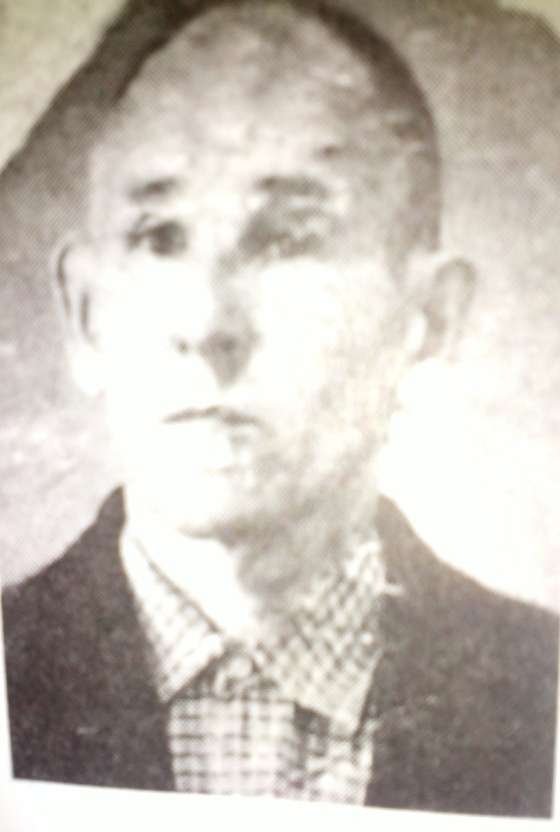 Субханкуллов Кешафетдин Минигалиевич(1913 - 2002 гг.)       Родился  1913 году в селе Шыгырдан  Батыревского района Чувашской Республики. Во время Великой Отечественной войны служил рядовым​ 1134 стрелковой дивизии. Принял участие в Смоленском сражении, Сталинградской битве. Частично ослеп.       Умер 11 ноября 2002 года. Награды:  Орден Отечественной войны I степени Юбилейные медали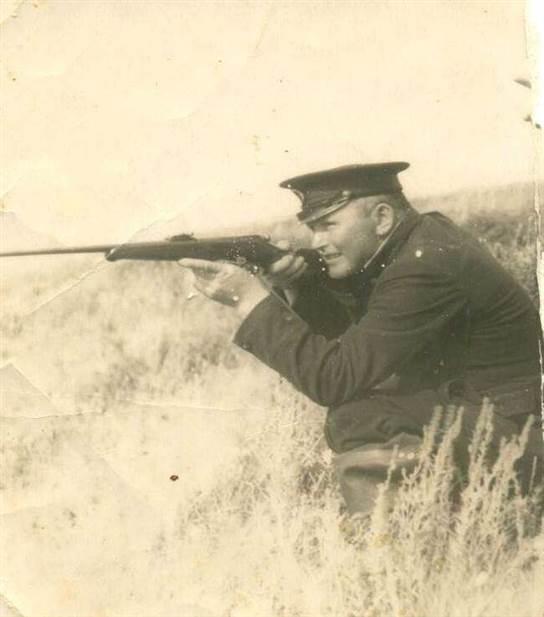 Негматуллов Минулла Хабибуллович(1916 – 1971 гг.)        Негматуллов Минулла Хабибуллович  родился в 1916 году в селе Шыгырдан  Батыревского района Чувашской Республики. Призван в армию 5 мая 1937 года. В 1937-1938 годах - курсант школы авиаспециалистов. В 1940 году, в составе 3 тяжёлого бомбардировочного авиаполка,  участвовал  в финской войне.        К началу Великой Отечественной войны был в составе 23 бомбардировочного полка. В 1943 году получил контузию. Войну окончил под Будапештом.       После  войны работал в полярном управлении гражданской авиации.                     Умер в 55 лет от контузии и ранения.                Награды:             Орден Отечественной Войны II степени, орден  Красной Звезды             Медали «За Отвагу»,  «За оборону Сталинграда», «За оборону Москвы»,              «За Победу над Германией» Юбилейные медали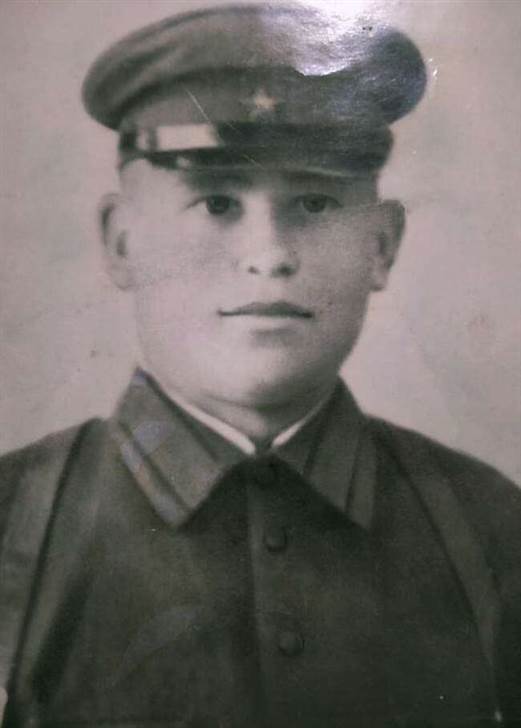 Сулейманов Зиатдин Ямалетдинович(1917 - 1986 гг.)         Сулейманов Зиатдин Ямалетдинович родился 4 апреля 1917 года в селе Шыгырдан  Батыревского района Чувашской Республики. С 1939 до 1946 года служил в рядах Советской Армии. С 23 августа 1942 года по 8 мая 1944 участвовал Великой Отечественной войне кавалеристом 214 кавалерийского полка 63 кавалерийской дивизии. Воинское звание казак; ст. сержант. Отличился 17 февраля 1944 года в бою за селение Комаровка Карсунского района Киевской области. Под его командованием были уничтожены 23 немецких солдата и офицера, лично им уничтожены 7 гитлеровцев.   		4 апреля 1944 года в звании командира взвода приемно-распределительного батальона 169 армейского запасного стрелкового Зволенского ордена Суворовского полка совершил подвиг, за который был удостоен Ордена Красной звезды.       Умер в 1986 году 30 декабря.                           Награды:           Орден Красной Звезды               Медаль «За отвагу», «За победу над Японией»              Юбилейные медали.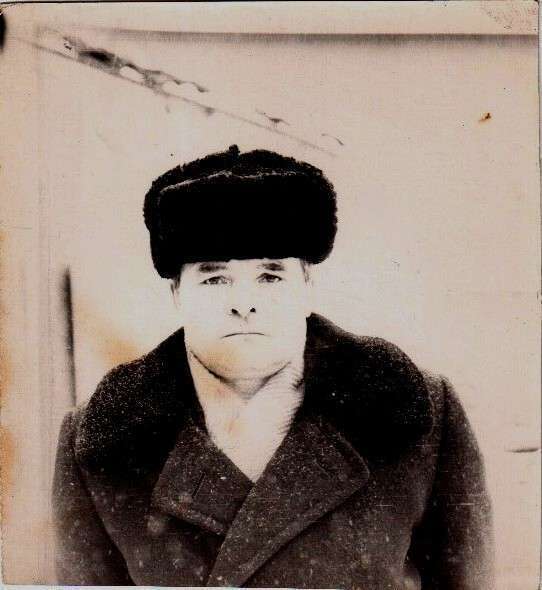                       Сулейманов Нурулла Зарифуллович(1926 - 2003 гг.)Сулейманов Нурулла Зарифуллович родился 21 июня 1926 года в селе Шыгырдан  Батыревского района Чувашской Республики в семье колхозника.Окончил 7 классов, затем работал в колхозе «Искра» разнорабочим. В военные годы трудился наравне со взрослыми. Когда исполнилось 17 лет, в июле 1943 года ушел служить в Советскую Армию. Часть Нуруллы Зарифулловича была отправлена на дальневосточный фронт, в августе 1945 года вступила в войну с Японией.	       За два месяца они разгромили японцев полностью, и после этого солдат еще 5 лет охранял наши рубежи. После войны продолжил трудовую деятельность в колхозе, а затем 25 лет работал шахтером в Иркутской области. Был женат, вырастили  4 детей.	   В последние годы жил в семье младшего сына в селе Шыгырдан.      Умер в ноябре 2003 года.  Награды: Орден Отечественной Войны II степени	Медаль «За победу над Японией» Юбилейные медали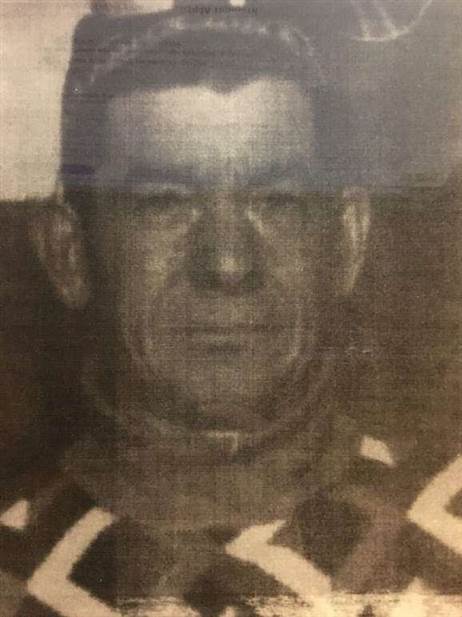 Халитов Тауфик Валиуллович(1924 - 1980 гг.)        Родился 8 февраля 1924 года в селе Шыгырдан  Батыревского района Чувашской Республики. После окончания 7 классов работал в родном колхозе.         В 1941году ушел на фронт, воевал в стрелковой дивизии. В 1943 году в Курской дуге было сильное столкновение с немцами, около села Прохоровки получил ранение в правую ногу.                     После ранения больше не участвовал на войне, вернулся в село и        работал в родном колхозе. В 1952 году женился, воспитали пятерых детей.Награды: Юбилейные медали. 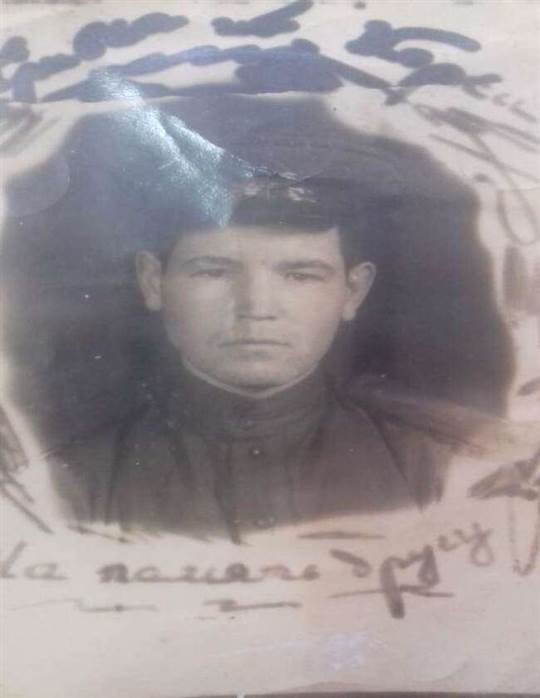 Югаметов Тимергали Феизович(1926-1994 гг.)          Родился в 1926 году в селе Шыгырдан  Батыревского района Чувашской Республики. В 1943 году был призван на резервный фронт на Дальнем Востоке. Наименование воинской части: 541 сп 9 ср. Воинское звание: матрос.  В  1945 году участвовал в боях с японцами.          После Победы  над японцами служил на Дальнем Востоке матросом. Вернулся домой в 1950 году.         Умер 10 февраля 1994 года.Награды: Медали «За Победу над Японией», «За освобождение Кореи» Юбилейные медали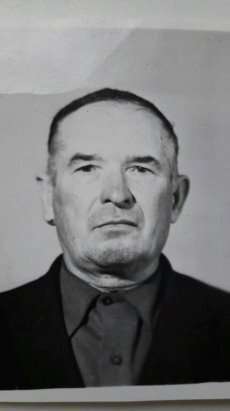 Юмаев Минулла Хайруллович(1924-1991 гг.)        Родился 22 июня 1924 года в селе Шыгырдан  Батыревского района Чувашской Республики.Ушел на фронт 10 октября 1942 года. Звание: сержант гвардии, сержант в РККА.  Место службы: 64 гвардейская танковая бригада II танкового корпуса 2 танковой армии  I Украинского фронта. 
В боях за город Станислав  05.05.1944  был тяжело ранен осколком снаряда в правую голень.       Умер 1 декабря 1991 года. Награды: Орден Красной Звезды               Юбилейные медали.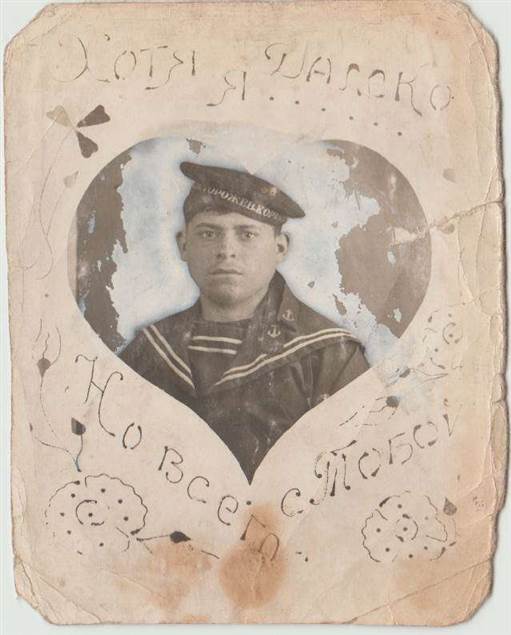 Тумаков Зекизян Сабирзянович(1923-1942 гг.)	Тумаков Зекизян Сабирзянович родился в 1923 году в селе Шыгырдан  Батыревского района Чувашской Республики. В начале войны работал в тылу, копал окопы под городом Алатырь. 	Ушел на войну в возрасте 18 лет. Служил в 837 стрелковом полку 238 стрелковой дивизии (II).  Воевал под Смоленском, где был ранен. Лечение проходил в госпитале  Казани. Оттуда отправлен на фронт под Сталинград. Пропал без вести в 1944 году.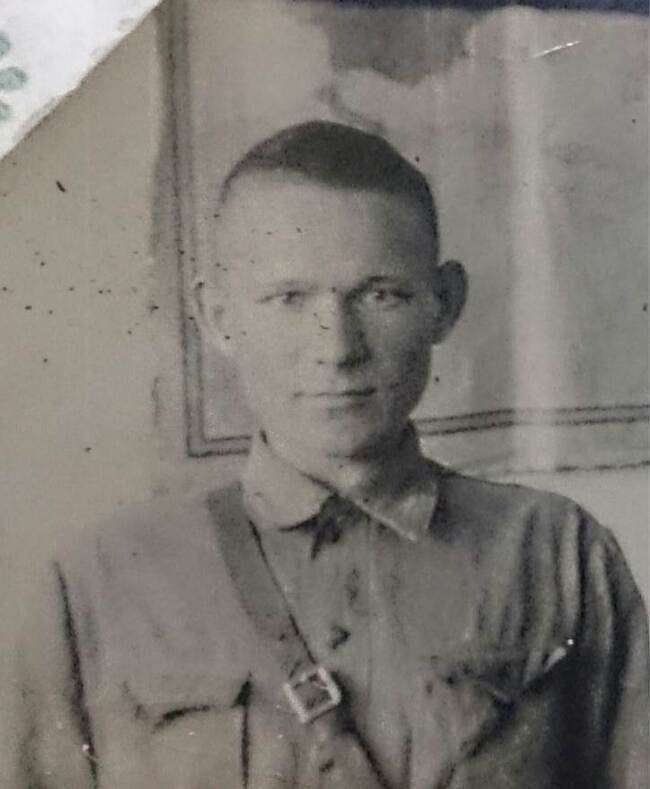 Янтыков Султангарай Шакирович(1923-1945 гг.)	   Янтыков С.Ш. родился в 1923 году в селе Шыгырдан  Батыревского района Чувашской Республики. В  11 лет переезжает в Москву к отцу. Получил образование  в русской семилетней школе, работал на фабрике. В начале войны семьей переехали в Чувашскую Республику, деревню Бикшики. 5 мая 1942 года уходит на войну.  Отправлен на Воронежский фронт. В 1943 году получил тяжелое ранение,  лечился в полевом госпитале. После госпиталя переехал в Оренбург и  жил там  до 1944 года. 	В марте 1945 года по собственному желанию ушел на фронт.       Погиб в Польше 29 апреля 1945 года. Захоронен в деревне Каргув Сандомерского воеводства в Польше.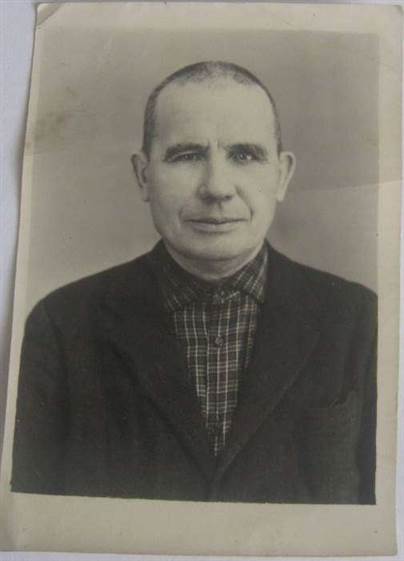 Сыраев Шамсутдин Камалетдинович(1909-1996 гг.)    Сыраев Шамсутдин Камалетдинович  родился 04 февраля 1909 года  в селе  Шыгырдан  Батыревского района Чувашской Республики в крестьянской  семье. Призван в  армию в 1942  году.  Воинское звание: сержант. Воинская часть: 4 танковый полк 35 механической бригады 1 механической дивизии. Участвовал в боевых операциях на 1 Белорусском фронте. На подступах к городу Бернау 21.04.45 на своем танке уничтожили 2 ПТО, 3 ПТР, 1 полевое орудие, зажгли 2 каменных здания с засевшими автоматчиками, уничтожили 11 фашистов. 23.04.1944 заменил раненого механика-водителя танка и повел расчет в атаку. Уничтожили 2 ДЗОТа, 3 пулеметные точки с расчетом. За смелость награжен Орденом Красной Звезды. После  войны  с 1946 года по 1976 год проработал  заведующим складом горюче-смазочных материалов. Умер 26 апреля 1996 года в  возрасте 87 лет.Награды: Орден Славы III степени Орден Красной Звезды Медали «За отвагу»,  «За  взятие Варшавы»,  «За взятие  Будапешта»,  «За  взятие  Берлина», «За победу над Германией», «За доблестный  труд в Великой Отечественной  войне», «За овладение  столицей  Германии Берлин», «За прорыв обороны  немцев и наступление  на  Берлин», «За  освобождение  Варшавы»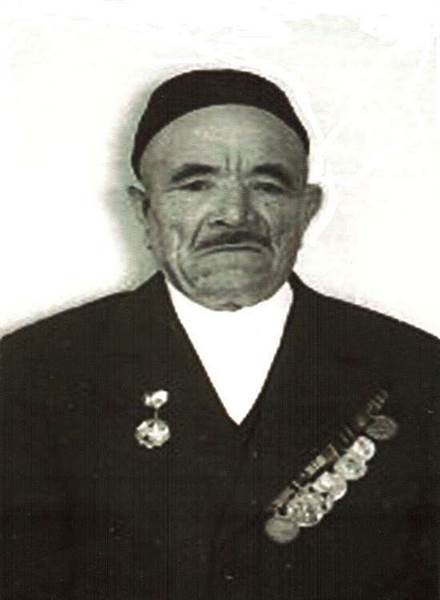 Юсупов Фатахутдин Ямалетдинович(1901–2000 гг.)	Родился 23 июля 1901 года  в селе Шыгырдан  Батыревского района Чувашской Республики в крестьянской семье. В 1912 году поступил в местную школу (медресе), закончил 4 класса.      С 1920 года участник Гражданской войны (Восточный и Туркестанский фронты) и борьбы с басмачами Средней Азии и Туркестане. В январе 1923года красноармеец Юсупов Ф. Я. был демобилизован из рядов Красной Армии.      Призван на фронт 11сентября 1941года Чкаловским РВК Чувашской АССР Чкаловского района.  1093 стрелковый полк в составе 324 стрелковой дивизии формировался из числа призывников Чувашской АССР с 5 сентября по 23 октября 1941 года на территории Чувашской АССР в городе Чебоксары. По завершении формирования по директиве Ставки ВГК 004038 от 21.10.1941 года дивизия была переброшена в город Куйбышевской области. Здесь ее части продолжали боевую и политическую подготовку личного состава, готовились к предстоящим боям с фашистскими захватчиками.     Юсупов Ф.Я. был минометчиком в 1093 батальонной части. 22 февраля 1942 года при отражении контратаки фашистов в боях за город Козельск Смоленской области был тяжело ранен в правую ногу.      Умер 1 октября 2000 года.Награды:Медали  Георгия Жукова, «За оборону Москвы», «За победу над Германией» 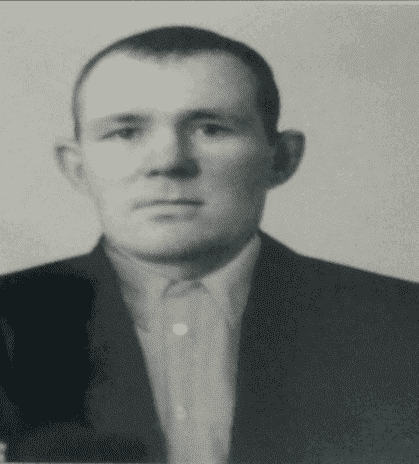 Тазюков Келимулла Сатдинович(1910–1964 гг.)	Родился 21 мая 1910 года в селе Шыгырдан  Батыревского района Чувашской Республики. Рос в многодетной семье. 	Призван в сентябре 1941 года на фронт по мобилизации Чкаловским РВК ЧАССР. 7 ноября 1941 года участвовал на военном параде на Красной площади в Москве. Служил в войсках НКВД СССР 741–ой отдельной роте правительственной связи НКВД СССР. В 1941 году служил на Западном фронте, в 1942-1943годах в Болховском, с 1943-1944 годах в Ленинградском и Карельском, а в 1945 году - в первом Украинском.	Закончил войну в 1945 году в Берлине в должности линейного надсмотрщика. Воинское звание: младший сержант.	После войны вернулся в родное село. 	Умер в сентябре 1964 года.Награды: Медали «За оборону Москвы», «За оборону Советского Заполярья», «За победу над Германией»Юбилейные медали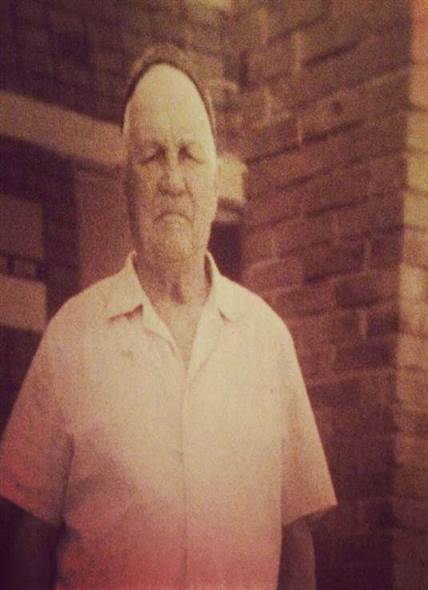 Мифтахутдинов Халиулла Алиуллович(1915-2000 гг.)Родился 13 июля 1915 года в селе Шыгырдан  Батыревского района Чувашской Республики. В 1939 году призван на службу в Советскую Армию, которая проходила на границе с Финляндией. Участник советско-финской войны.   В начале  Великой Отечественной войны, 28 июня 1941 года,  зачислен в Красногвардейский РВК, Московская обл., г. Москва, Красногвардейский район. Младший сержант, в воинской части: 381 осапб 220 сд (381 осапб, 220сд Калининского фронта), что подтверждено   выпиской из приказа подразделения №5 / н  от 15.02.1943. Серьезно был ранен в 1943 году в Калининской области (Тверской). Отправлен в госпиталь  Иркутской области, где была проведена сложная операция по удалению почки. Лечился в госпитале 6 месяцев, за это время прошел курсы бухгалтеров. Образование пригодились ему  в течение всей жизни. После ранения возвращается в родное село.          Умер 18 сентября  2000 года.    Награды: Медаль «За боевые заслуги»Юбилейные медали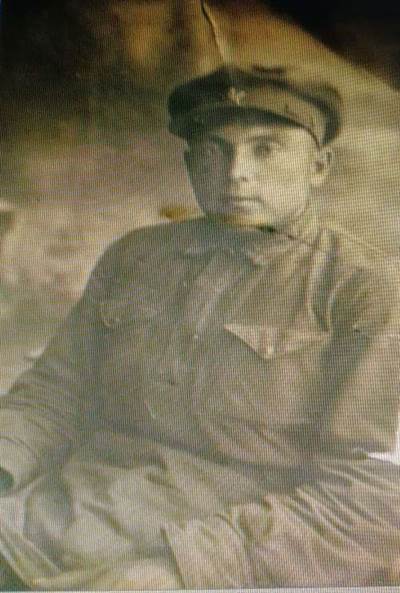 Фасхутдинов Багаутдин Феттахутдинович(1908 – 1979 гг.)           Родился 7 августа 1908 года в деревне Шыгырдан  Батыревского района Чувашской Республики. 10 августа 1929 года призван в ряды Советской Армии Ибресинским РВК и зачислен в Кавалерийский 45 пограничный отряд Туркистанского военного округа. Сержант, 5 кп сд,УФ. Демобилизовался в 1933 году и вернулся в родной колхоз.       В августе 1941 года ушел на войну. Служил в кавалерийском полку. Участвовал в боях в районе Курской дуги. В одном  из боев при уничтожении пулеметной точки врага был очень серьезно ранен. Пуля прошла рядом с глазом и вышла через ухо. На спине и на шее были глубокие раны.  Солдат потерял сознание и пролежал на поле боя около  полутора суток. Найден, отправлен в госпиталь в город Ковров, а потом в военный госпиталь Сибири.        Демобилизован в 1943 году. Много лет проработал  в колхозе.   Награды:  Медаль «За боевые заслуги»  Юбилейные медали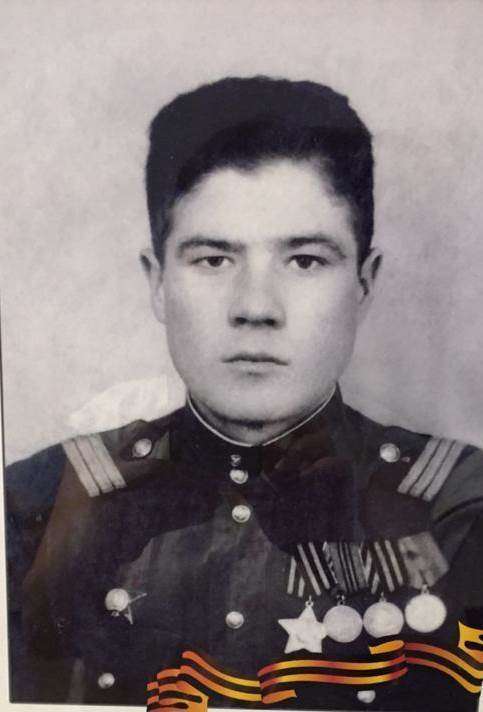 Ширша Кираметдин Шайхатдарович(1925-2007 гг.)         Родился в 1925 году в селе Шыгырдан  Батыревского района Чувашской Республики. Призван на войну Чкаловским РВК Чувашской АССР. Поступил на службу 5 января 1943 года. Воинская часть 714 стрелкового полка 395 стрелковой дивизии.          Умер в 2007 году.Награды: Орден Славы III степениОрден Красной ЗвездыМедаль «За взятие Берлина», «За победу над Германией в Великой Отечественной войне 1941–1945 гг.»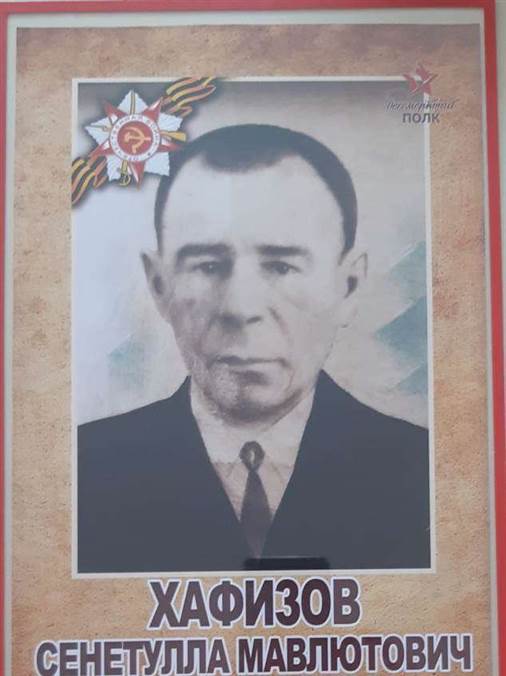 Хафизов Сенетулла Мавлютович(1904-1987 гг.) 	Сенетулла Мавлютович родился в 1904 году в селе Шыгырдан  Батыревского района Чувашской Республики. Ушел на фронт в первые же дни войны. Звание: красноармеец в РККА с 09.10.1941 года. 	Место призыва: Чкаловский РВК, Чувашская АССР, Чкаловский р-н. 
Место службы: 1905 сп 274 сд ЮЗФ.  Воевал под Москвой. Был тяжело ранен. Семь месяцев  лечился в госпитале в Семипалатинске. Из-за тяжелого ранения руки демобилизован.       В середине 1942 года вернулся домой.  Трудился  в родном колхозе  бригадиром.       Умер в 1987 году. Награды:Медаль «За боевые заслуги»Юбилейные медали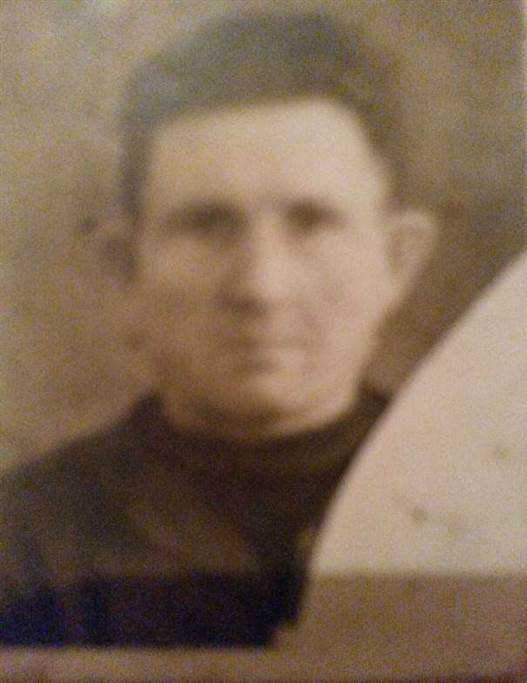 Фахуртдинов Гинятулла Валиуллович(1905-1980 гг.)	     Родился в 1905 году в селе Шыгырдан  Батыревского района Чувашской Республики. Ушел на фронт 1 августа 1942 года. Воинское звание красноармеец. Воинская часть фр. ОВС 1293 1 ПрибФ. 7 августа 1942 года   во время наступления по прорыву оборонительной полосы немцев под городом Ржевом Получил пулевое ранение предплечья с повреждением локтевой кости. После тяжелого ранения демобилизован. Вернулся в родное село,  работал в колхозе имени Жданова.       Умер 1980 году.Награды:Орден Славы III степениМедаль «За победу над Германией в Великой Отечественной войне 1941–1945 гг.»Юбилейные медали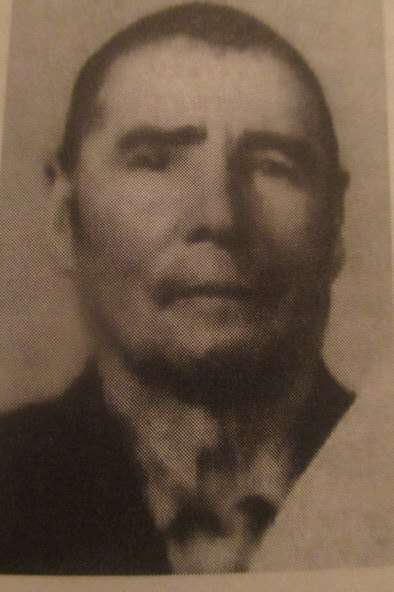 Якупов Сабирзян Исмагилович(1910-1988 гг.)	Родился в 1910 году в селе Шыгырдан  Батыревского района Чувашской Республики.Во время Великой Отечественной войны служил рядовым в стрелковом отделении. В бою получил ранение в руку. Комиссован в 1942 году.      Умер в 1988 году.  Награды:Орден Отечественной войны I степени Юбилейные медали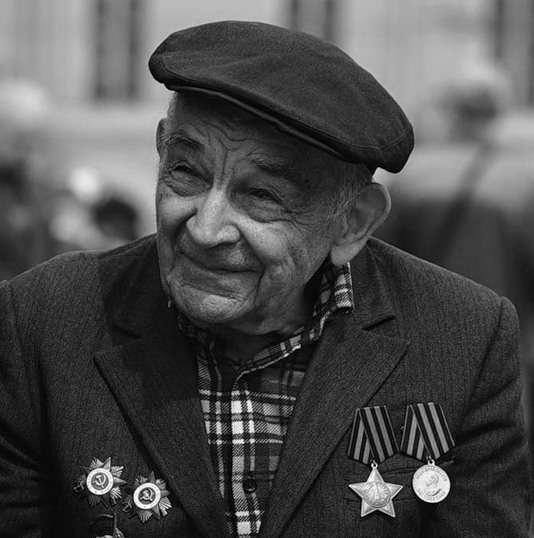 Багаутдинов Рахимзян Валиуллович(1923-2005 гг.)          Родился в 1923 году в селе Шыгырдан  Батыревского района Чувашской Республики. В 1943 году призван на службу. Прошел скорый курс молодого бойца, а потом отправлен на фронт. Воевал автоматчиком на третьем Украинском, втором Белорусском фронтах. 	После окончания войны вернулся домой, работал в колхозе.   Награды:Юбилейные медали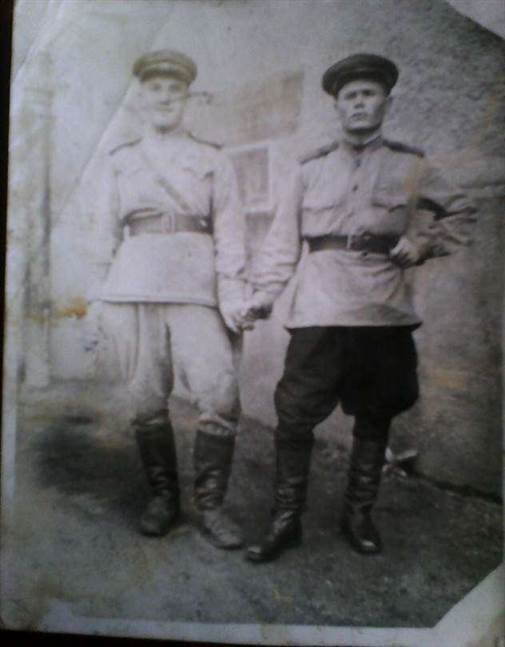 Хамидуллов Хабибулла Халиуллович	Родился в 1924 году в селе Шыгырдан  Батыревского района Чувашской Республики. Призван на войну в возрасте 17 лет. Воевал до 1945 года, дошел до немецкого города Ариздорф. Вернулся живым и здоровым.     После войны жил и работал в Москве.Награды:Орден Отечественной войны II степени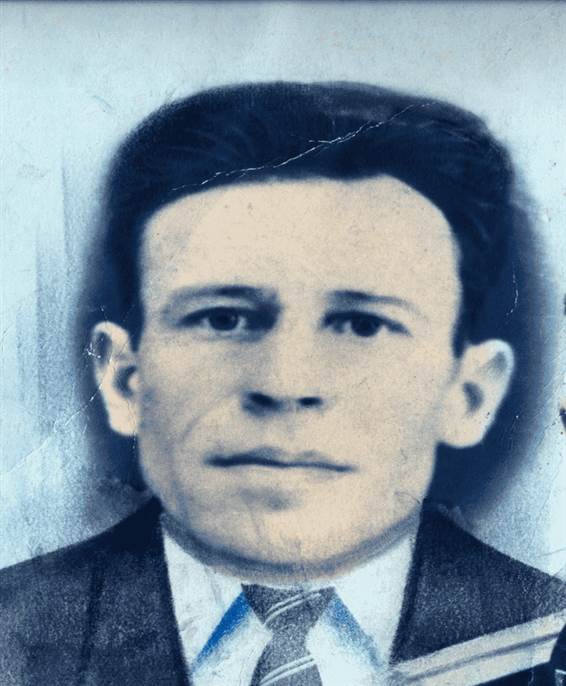 Абитов Шафигулла Айнетдинович(1925-1974 гг.)       Родился в 1925 году в селе Шыгырдан  Батыревского района Чувашской Республики. Ушел на войну в 1941 году, когда исполнилось 16 лет. Место службы: 245 гвардии стрелкового полка  Белорусского фронта, стрелок. Воевал на Курской дуге. 18 октября 1943 года был тяжело ранен осколком мины в левый локтевой сустав. Попал в госпиталь, но руку восстановить не смогли. 	После войны  работал охранником в строительной организации ПМК-4. Женился в 1945 году, родили и  воспитали шестерых детей.       Умер в 1974 году.  Награды: Медаль «За отвагу»Юбилейные медали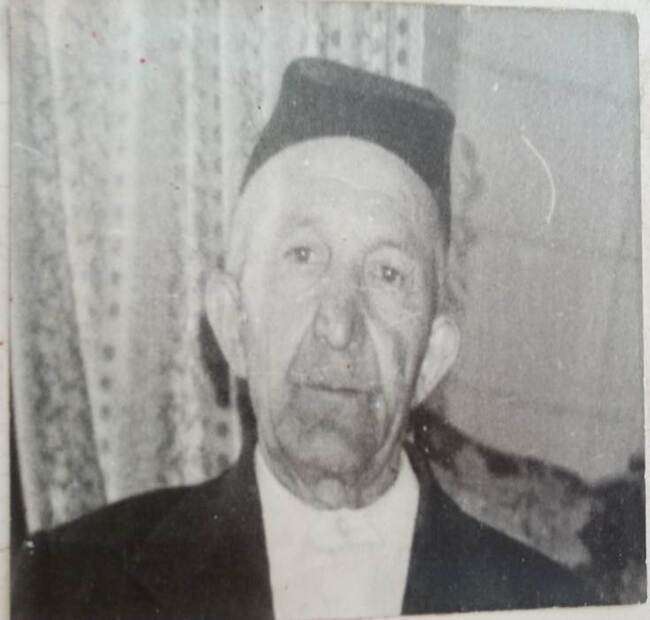 Алеев  Абдулвагап Халиуллович(1915 -1995 гг.)	Родился в 1915 году в селе Шыгырдан  Батыревского района Чувашской Республики. Рос в многодетной семье. Окончил 4 класса. Во время Великой Отечественной войны служил рядовым в 8 Гвардейском Отдельном полку 920 Отдельного батальона связи Западного фронта. Время участия - с 22.6.1941 по 9.05.1945г.После  войны работал в колхозе бригадиром, заведующим фермой. Затем строительным бригадиром.Умер в  1995 году.Награды: Орден Отечественной войны II степени Медаль  «За победу над Японией»              Юбилейные медали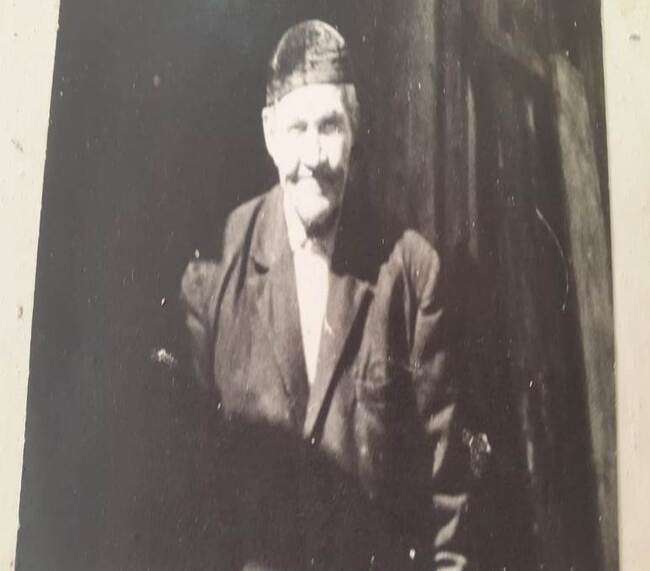 Басыров Фейзулла Валеевич(1905 - 1986 гг.)       Родился в январе 1905 года в селе Шыгырдан  Батыревского района Чувашской Республики. В 1923 году призвался в армию. Воевал в 36 стрелковом полку 76 дивизии Прибалтийского фронта рядовым с 1942 по 1944 годы.После войны Фейзулла Валеевич работал в колхозе охранником. Вместе с женой воспитали шестерых  детей.Награды:Орден Отечественной войны I степениМедаль «За Победу над Германией»Юбилейные медали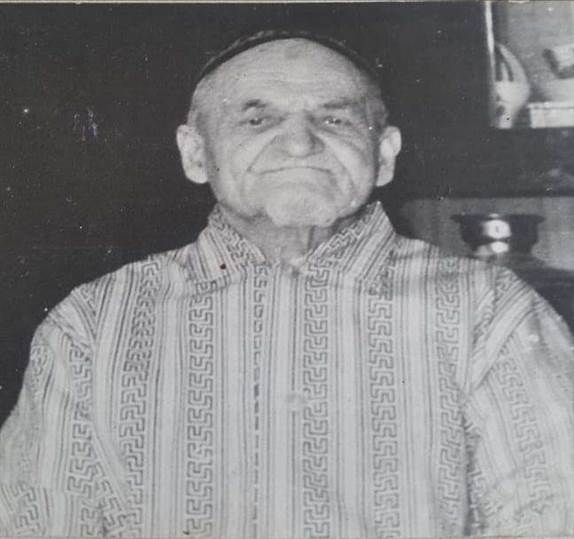 Абдулвалеев Самат Латыпович(1910-1985 гг.)	Родился 5 февраля 1910 года в селе Шыгырдан  Батыревского района Чувашской Республики. Окончил 5 классов. Был партийным, работал в колхозе счетоводом, вел большую общественную работу. С 7 апреля 1941 по 1942 год работал в Алатыре в укреплении обороны. В сентябре 1942 года был призван на северный фронт. Воевал на Волховском, Ленинградском фронтах в составе 1017 стрелкового полка 285 стрелковой дивизии. Вернулся 5 мая 1945 года в звании ефрейтора. В 1943 году получил ранение.       Умер 9 октября 1985 года.Награды: Медали «За победу над Германией», «За боевые заслуги», «За оборону Ленинграда»Юбилейные медали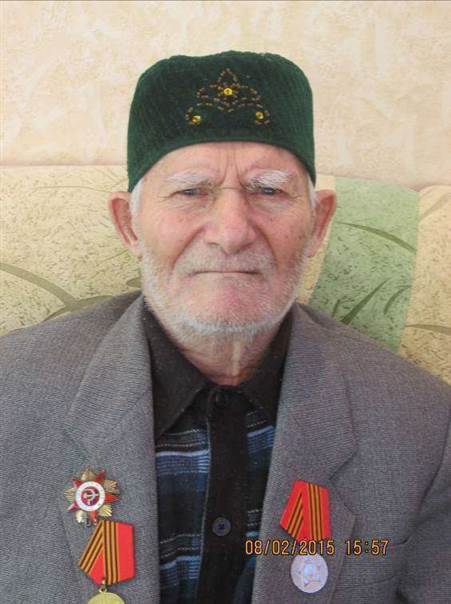 Шамбазов Семигулла  Камалетдинович(1925-2016 гг.)	 Шамбазов Семигулла  Камалетдинович родился 30 июля 1925 года в селе Шыгырдан  Батыревского района Чувашской Республики. Окончил 7 классов, выучился на шофёра в городе Воронеж. После получения прав отправился в Москву, хотел стать водителем трамвая. С началом Великой Отечественной войны был призван в армию.	       Военную подготовку прошёл в Воронеже, осенью 1941года отправлен на войну. С мая по сентябрь 1943 года в составе 206 стрелкового полка Украинского фронта находился в самом пекле войны. Воевал в Боровской области, под Тулой, Киевом. В одном из ожесточённых боёв в 1943 году получил тяжёлое ранение и был комиссован.          Вернулся в родное село, женился. У Шамбазовых 2 сына и 2 дочери, 25 внуков.        Умер 8 августа 2016 года.  Награды:Медали «За победу над Германией», «За боевые заслуги» Юбилейные медали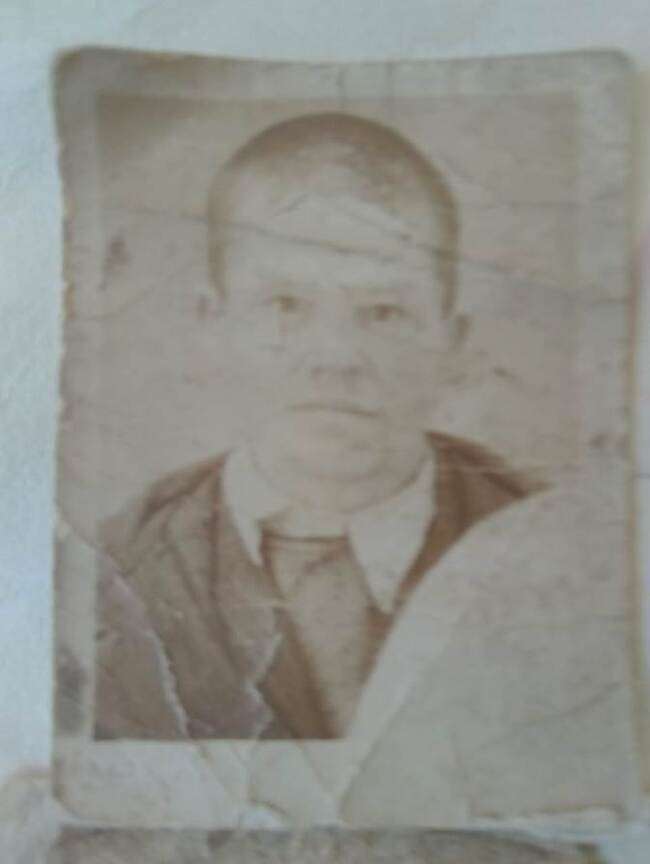 Салеев Хабибулла Сафиуллович(1916 – 1985 гг.)         Салеев Хабибулла Сафиуллович родился 6 апреля 1916 года в селе Шихирдан Батыревского района Чувашской АССР.  В 1934 году призван в ряды Советской Армии, служил рядовым. Во время Великой Отечественной войны служил под Москвой, в Туле, в составе 364 стрелкового полка 139 стрелковой дивизии. Получил ранение и 3 месяца лечился в госпитале города Иваново. Выздоровел, ушел на фронт. Воевал в 417 стрелковом полку 76 СД. 16 мая 1944 года был ранен, по 2 сентября 1944 года лечился в Новосибирском госпитале. Комиссован врачебной комиссией в 1944 году.   После войны работал бригадиром, охранником 28 лет.    Умер 15 июня 1985 года.  Награды:Юбилейные медали 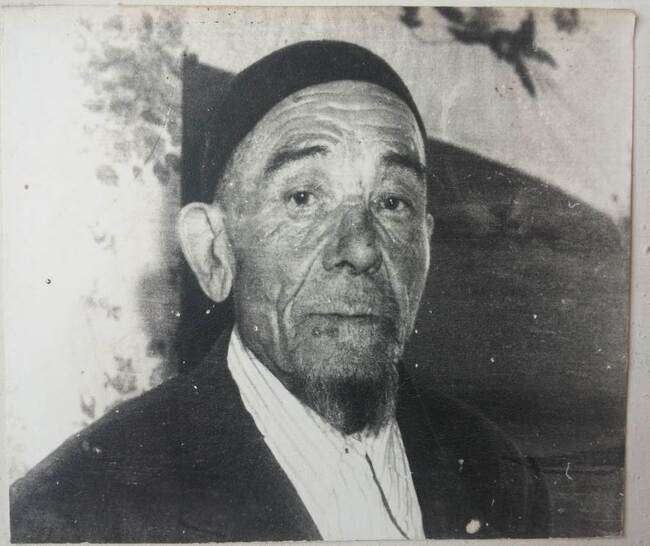 Тазетдинов Мавлют Ямалетдинович(1912- 1989 гг.)    Тазетдинов Мавлют Ямалетдинович родился  12 февраля 1912 года в селе Шыгырдан  Батыревского района Чувашской Республики.        В 1930 году призван в ряды Советской Армии. Служил рядовым. В мае 1941 года ушел на фронт, воевал в составе 96 стрелкового полка 317 отделения пулеметного батальона. Воевал на западном фронте. Был ранен,  окончил войну в сентябре 1944 года.       После войны Мавлют Ямалетдинович работал скотником, плугарем и конюхом. Вместе  с супругой родили и воспитали троих детей.       Умер 7 января 1989 года.  Награды: Юбилейные медали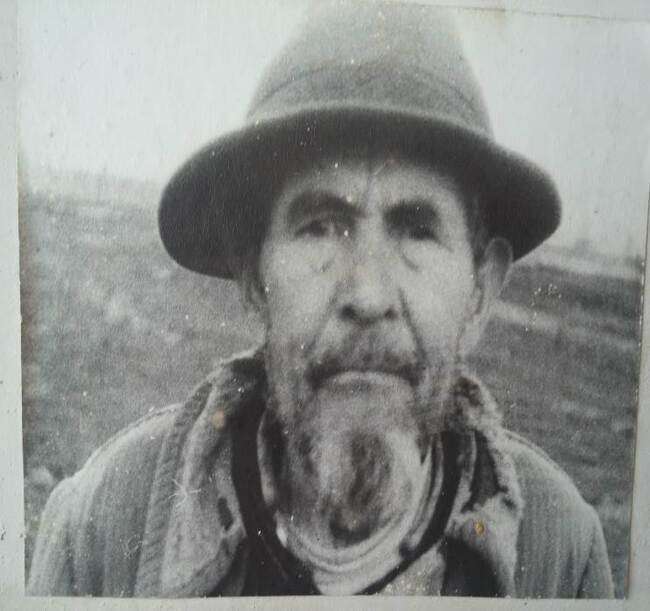 Якупов Рахимзян Шарафутдинович(1904-1989 гг.)        Якупов Рахимзян Шарафутдинович родился 4 марта 1904 года в селе Шыгырдан  Батыревского района Чувашской Республики. Одним из первых в родном селе построил кирпичный дом, вырыл колодец и озеро в саду. Занимался земледелием,   пчеловодством, плетением  корзин, паласов. Имел собственную мельницу.	15 августа 1942 года призван на войну. Воевал рядовым на западном фронте в составе 835 артиллерийского полка.      После войны Рахимзян Шарафутдинович вместе со своей супругой достойно воспитал 13 детей.      Умер  6 мая  1989 года.Награды: Юбилейные медали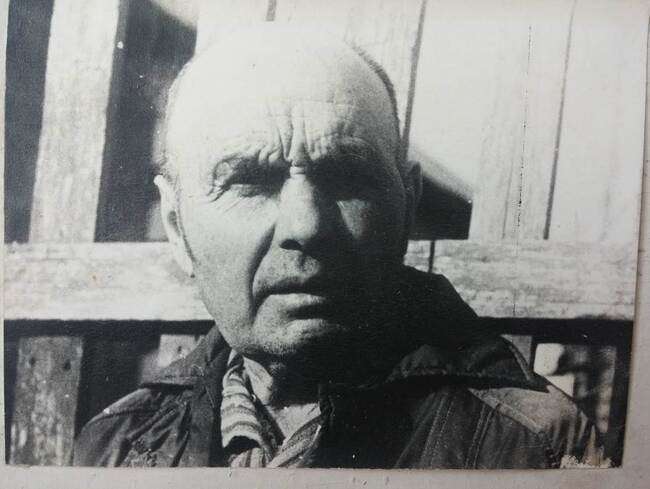 Ялалетдинов Зиатдин Багаутдинович(1916-1998 гг.)       Ялалетдинов Зиатдин 	Багаутдинович  родился  16 января 1916 года в селе Шыгырдан  Батыревского района Чувашской Республики.	В сентябре  1942 года призван в ряды вооруженных сил, направлен на Украинский фронт. Воевал в 119 гаубичной артиллерийской бригаде БМ. Был ранен в декабре 1942 года, контужен 12 мая 1943 года, получил тяжелое ранение в августе 1943 года. После  выздоровления был переправлен на фронт. Вернулся с победой в мае 1945 года.             После войны работал в колхозе скотником, конюхом, разнорабочим. Был хорошим семьянином, вместе с супругой родили десятерых детей.	Он умер 18 июня 1998 года.Награды:Медали «За победу над Германией в Великой Отечественной войне 1941–1945 гг», «За боевые заслуги», «За победу над Японией»Юбилейные медали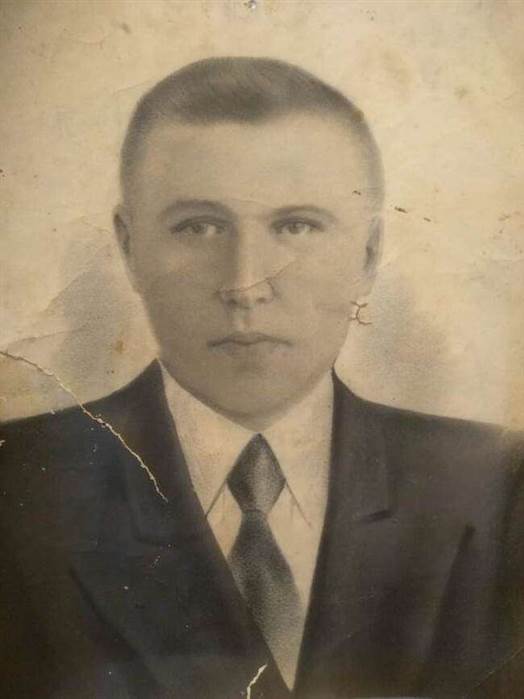 Валиуллов Мингали Миназетдинович(1916- 1948 гг.)       Родился в 1916 году в селе Шыгырдан  Батыревского района Чувашской Республики.	В составе РККА с 1940 года. Красноармеец Валиуллов Мингали, являясь башенным стрелком 32 отдельной танковой бригады Калининского фронта, в боях под городом  Ржев во время наступления 30 ноября 1942 года тяжело ранен в правую ногу. В результате ранения получил инвалидность.       После войны работал в колхозе.       Умер в 1948 году  Награда: Орден Славы III степени Янтыков Велий Хабибуллович       Родился 1909 году в селе Шыгырдан  Батыревского района Чувашской Республики.     Рядовой в РККА с 12.08.1941 года.      Место призыва: Чкаловский РВК, Чувашская АССР, Чкаловский р-н     Служба: наводчик 49 минометной бригады Юго-Западного фронта.     Красноармеец, являясь наводчиком 49 минометной бригады Юго-Западного фронта, в боях за Советскую Родину в деревне Ивановка 23 июня 1943 года тяжело ранен в левую голень. В результате ранения получил инвалидность.   Награды:Медаль «За боевые заслуги»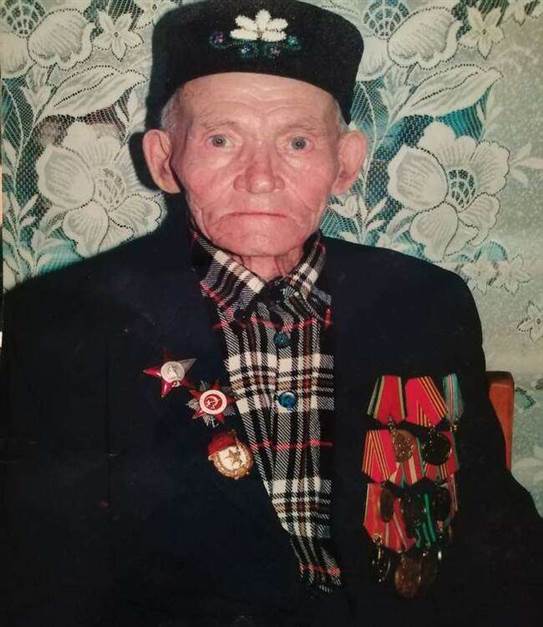 Шихмуратов Арифулла Алиуллович(1924-2008 гг.)	       Родился 23 февраля 1924 года в селе Шыгырдан  Батыревского района Чувашской Республики. Окончил семь классов.                  Ушел на фронт в 1942 году в возрасте 17 лет. Воинское звание: гвардии ефрейтор. Воинская часть: 7 гвардейская минометная бригада.                 30 апреля 1945 года под его руководством во время прочески леса под городом Везенберг была ликвидирована диверсионная группа фашистов. Шихмуратов приказал группе залечь и обстреливать врага, а сам зашел с тыла и бросил 2 гранаты. Двоих убил прикладом, оставшихся в живых взял в плен. Награжден Орденом Красной Звезды.                 После войны два года служил в Белоруссии. В 1947 году вернулся в родное село, где проработал бригадиром 12 лет.                 Награды:             Орден Красной Звезды           Медали  ««За победу над Германией в Великой  Отечественной войне 1941–          1945 гг.», «За отвагу»,  «За взятие Кенигсберга», Георгия Жукова             Юбилейные медали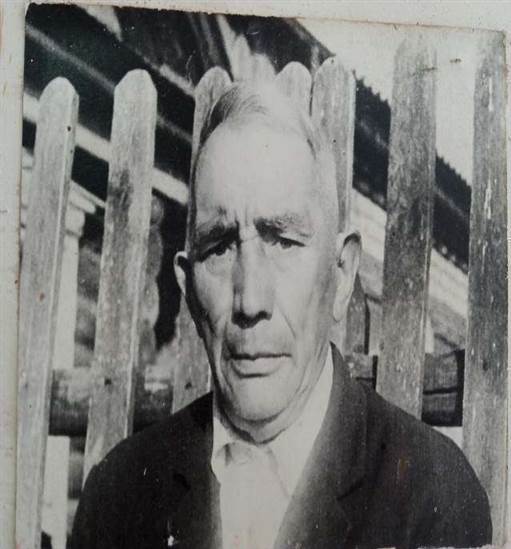 Сменов Абитдин Сабируллович(1926 - 1990 гг.)        Родился 3 января 1926 года в деревне Кзыл-Камыш  Батыревского района Чувашской Республики. Рос в многодетной семье. Закончил 5 классов.         6 ноября  1942 года призван в армию. Служил рядовым в отдельном учебном батальоне 541 стрелкового полка 25 Армии с 1942 по 1945г.    После войны Абитдин Сабируллович работал в колхозе скотником. Со своей супругой воспитали семерых детей.           Умер 2 ноября 1990 года, похоронен в деревне Кзыл-Камыш Батыревского района Чувашской Республики.Награды               Орден Отечественной войны II степени  Медаль «За Победу над Японией» Юбилейные медали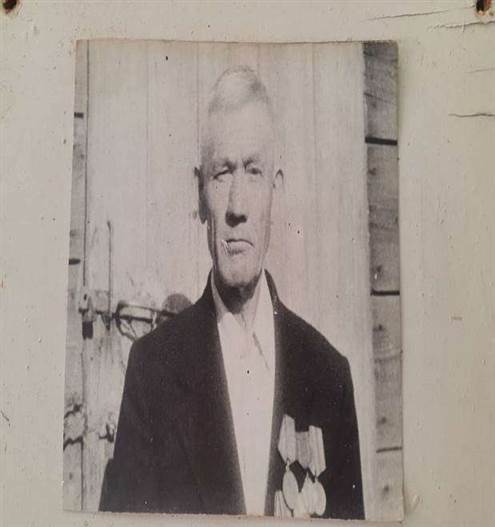 Бурганов     Нуретдин    Хайретдинович(1926-1992 гг.)	Родился  20 января 1926 года в деревне Кзыл-Камыш Батыревского района Чувашской Республики. Образование среднее. Работал в колхозе завскладом. В 1943 году призвался в армию. Служил рядовым в 1407 стрелковом полку 87 дивизии 1 Западного фронта  с 1.19.1943 по 1945 год.     После войны вместе с женой воспитали пятерых детей.    Умер 12 октября 1992 года. Награды: Медали «За освобождение Керчи», «За отвагу», «За Победу над Японией»Юбилейные медалиСиразетдинов Шерифзян  Низаметдиновович(1912-1984)       Сиразетдинов Шерифзян Низаметдинович родился в селе Шыгырдан  Батыревского района Чувашской Республики. Проучился несколько месяцев, научился только писать и читать. До войны работал рядовым колхозником.          На фронт ушел в 1941 году, воевал на западном фронте в 1277 стрелковом полку 3-ей стрелковой дивизии. Служил железнодорожником с 1941 по 1945 годы.        После войны остался в Баку работать, вернулся только через два года. До пенсии работал в родном колхозе. Вместе с женой родили и воспитали  8 детей. Награды: Медаль «За победу над Германией» Юбилейные медалиХусеинов Минзагит Хабибуллович(1906 – 1981)  Родился в 1926 году в селе Шыгырдан  Батыревского района Чувашской Республики. В 1941 году ушел на фронт. Рядовой, 1484 сп, 2 сд.   27 ноября участвовал в боях на Калининском фронте, был ранен. В госпитале Казани лечился два месяца. После выписки отправлен на Ленинградский фронт, где находился два года в окружении.         После освобождения отправлен в Финляндию, получил ранение  в 1944 году. После долгого лечения участвовал в сражениях под Нарвой. Оборонял Таллин, Ригу, Псков.  9 мая 1945 года, в 16.00 часов по московскому времени,  в 80 километрах от Берлина узнали об окончании Великой Отечественной войны. Взяли немцев в плен, на поезде отправились в город Кенгицен. Пленных охраняли четыре месяца.          Вернулся в родное село. Умер в 1981 году.        Награды:   Медали «За победу над Германией», «За оборону Ленинграда», «За боевые заслуги»Юбилейные медали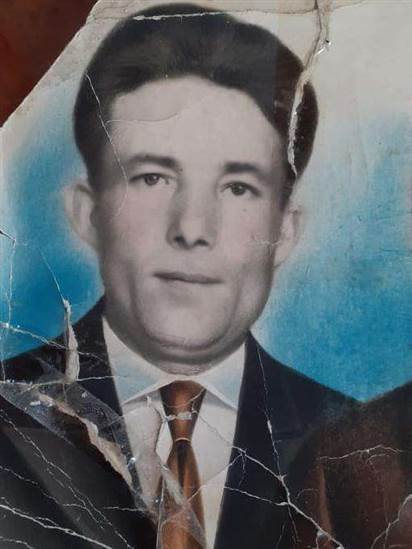  Сафиянов Алялтдин Ямалтдинович (1922 – 1966 гг.)      Родился 5 августа 1922 года в селе Шыгырдан  Батыревского района Чувашской Республики. Родился в крестьянской семье. После окончания школы учился в педучилище села Батырева. До войны работал в школе  учителем.        12 ноября  1941 года в возрасте 19 лет призван на войну. По прибытии в назначенный пункт прошел обучение, отправлен в танковую часть, где служил командиром. В 1943 году  в Эстонии попал в плен, пережил мучительные пытки. После победы над Германией отправлен на русско-японскую войну. Получил звание полковника.         После войны работал директором завода в Нижнем Тагиле. С женой  воспитали  четверых детей.	      Умер 26 апреля 1966 года.  Награды:    Юбилейные медали.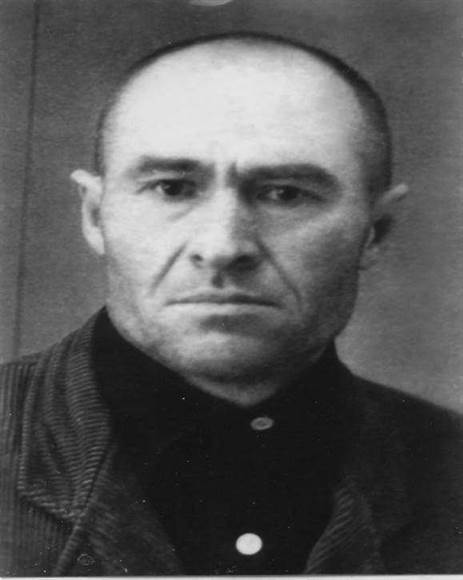 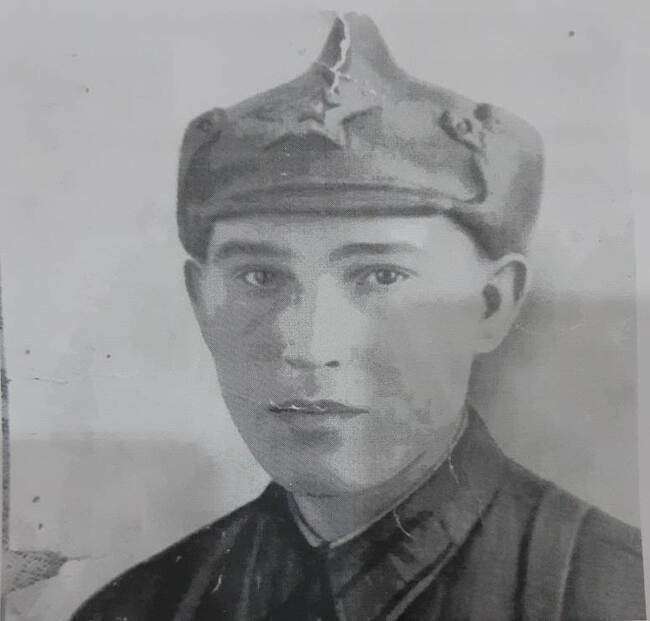 Билалов Шерифзян Алеевич(1910-1969 гг.)	Билалов Шерифзян Алеевич родился в 1910 году в селе Шыгырдан  Батыревского района Чувашской Республики в простой крестьянской семье. В 1941 году призван на войну, служил стрелком. Во время битвы под Воронежем получил тяжелое ранение. Демобилизован в 1942 году.  После лечения в течение многих лет работает в колхозе.        28 июля 1969 года погибает в результате несчастного случая.            Награды:  Юбилейные медали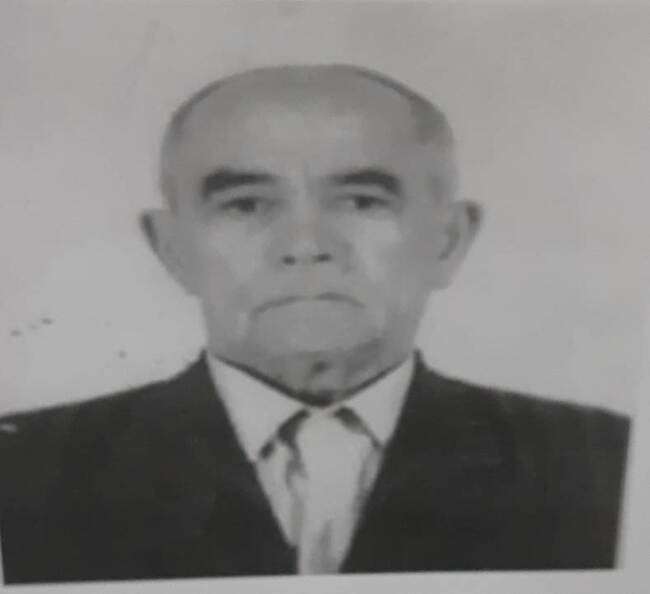 Якушев Загирзян Сафиуллович(1927-2008 гг.)      Родился 5 марта 1927 года в селе Шыгырдан  Батыревского района Чувашской Республики. 1 декабря 1944 года призван в Армию. В 1945 году отправлен в Данию на обучение, в 1947 - в Германию на шесть месяцев. Получил образование геолога-разведчика. После обучения отправлен на шахту урановой добычи в город Ауга, через некоторое время начал работать в немецком исследовательском институте.     1 июля в 1951 года демобилизован домой. Много лет проработал в колхозе имени Жданова бригадиром.    Умер 19 августа 2008 года.   Награды:Юбилейные медали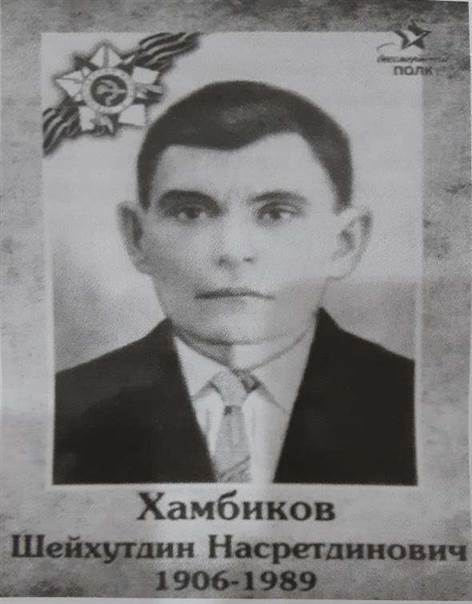 Хамбиков Шейхутдин Насретдинович(1906-1989 гг.)  Родился 1906 году в селе Шыгырдан  Батыревского района Чувашской Республики.  Умер в 1989 году. Награды:             Орден Отечественной войны I степени             Юбилейные медали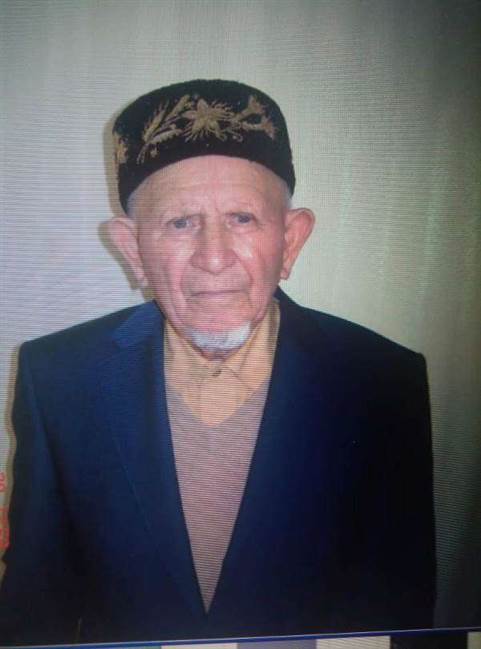 Купкенов Энвербек ЗарифулловичКупкенов Энвербек Зарифуллович родился 6 января 1927 года в селе Шыгырдан  Батыревского района Чувашской Республики. В 1941-1944 годах работал в колхозе. Призван на войну в 1944 году. Прослужил 2 года в запасных войсках.В 1946 году вернулся в родное село. Работал сначала в колхозе, затем в Батыревском райпо.В 1948 году женился. Вместе со своей супругой, Нурлызиган Мавлютовной, вырастили десять детей.                  Награды:	Юбилейные медали.Юбилейные медалиИбетов Сеитгерей Шамсутдинович(1921 - 1996 гг.)           Родился 26 августа 1921 года в деревне Кзыл-Камыш  Батыревского района Чувашской Республики. Рос в многодетной семье.            26 апреля 1941 года призван в армию. Служил в городе Ровно в составе 63 Стрелкового полка в военно-почтовой базе. Работал почтальоном. Служил рядовым с июня  по сентябрь 1941года. В 1941году получил ранение, госпитализирован в город Чернигов. Был в плену.          С войны вернулся в 1947 году инвалидом. Работал в колхозе разнорабочим. Сеитгерей Шамсутдинович со своей супругой воспитали десятерых детей.            Умер 6 июня 1996 года в деревне Кзыл-Камыш Батыревского района Чувашской Республики.Награды:  Юбилейные медали